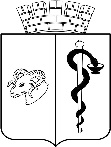 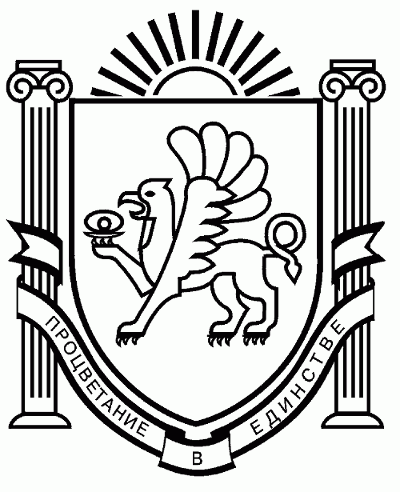 АДМИНИСТРАЦИЯ ГОРОДА ЕВПАТОРИИРЕСПУБЛИКИ КРЫМПОСТАНОВЛЕНИЕ__________                                                                    № _______ ЕВПАТОРИЯ О внесении изменений в постановление администрации города Евпатории Республики Крым от 18.05.2021 № 730-п «Об утверждении порядка предоставления субсидии на частичную компенсацию  стоимости основных средств, приобретенных субъектами малого предпринимательства, а также физическими лицами, применяющими специальный налоговый режим «Налог на профессиональный доход», за счет средств бюджета городскогоокруга Евпатория Республики Крым на конкурсной основе»В соответствии со статьями 78 и 78.5 Бюджетного кодекса Российской Федерации, подпунктом 33 пункта 1 статьи 16 Федерального закона от 06.10.2003 № 131-ФЗ «Об общих принципах организации местного самоуправления в Российской Федерации», статьями 11 и 14, частью  1  статьи  24.1  Федерального закона от 24.07.2007 № 209-ФЗ «О развитии малого и среднего предпринимательства в Российской Федерации», статьей 14 Закона Республики Крым от 17.07.2014 № 30-ЗРК «О развитии малого и среднего предпринимательства  в Республике Крым», Законом Республики Крым от 21.08.2014 № 54-ЗРК «Об основах местного самоуправления в Республике Крым», постановлениями Правительства Российской Федерации от 18.09.2020 № 1492 «Об общих требованиях к нормативным правовым актам, муниципальным правовым актам, регулирующим предоставление субсидий, в том числе грантов в форме субсидий, юридическим лицам, индивидуальным предпринимателям, а также физическим лицам - производителям товаров, работ, услуг, и о признании утратившими силу некоторых актов Правительства Российской Федерации и отдельных положений некоторых актов Правительства Российской Федерации», с изменениями, Уставом муниципального образования городской округ Евпатория Республики Крым, постановлением администрации города Евпатории Республики Крым от 20.10.2022 № 2400-п «Об утверждении положения о порядке подготовки нормативных правовых и правовых актов администрации города Евпатории Республики Крым», в целях приведения в соответствие с действующим законодательством, администрация города Евпатории Республики Крым п о с т а н о в л я е т:1.Внести изменения в постановление администрации города Евпатории Республики Крым от 18.05.2021 № 730-п «Об утверждении порядка предоставления субсидии на частичную компенсацию стоимости основных средств, приобретенных юридическими лицами, индивидуальными предпринимателям, а также физическими лицами - производителями товаров, работ, услуг, применяющими специальный налоговый режим «Налог на профессиональный доход», за счет средств бюджета городского округа Евпатория Республики Крым на конкурсной основе», с изменениями с изменениями от 01.08.2022 № 1678-п, от 29.11.2022 № 2825-п, утвердив порядок предоставления субсидии на частичную компенсацию стоимости основных средств, приобретенных юридическими лицами, индивидуальными предпринимателям, а также физическими лицами - производителями товаров, работ, услуг, применяющими специальный налоговый режим «Налог на профессиональный доход», за счет средств бюджета городского округа Евпатория Республики Крым на конкурсной основе в новой редакции. Прилагается.2.Признать утратившим силу постановления администрации города Евпатории Республики Крым от 01.08.2022 № 1678-п «О внесении изменений в постановление администрации города Евпатории Республики Крым от 18.05.2021 № 730-п «Об утверждении порядка предоставления субсидии на частичную компенсацию  стоимости основных средств, приобретенных субъектами малого предпринимательства, а также физическими лицами, применяющими специальный налоговый режим «Налог на профессиональный доход», за счет средств бюджета городского округа Евпатория Республики Крым на конкурсной основе» и от 29.11.2022 № 2825-п «О внесении изменений в постановление администрации города Евпатории Республики Крым от 18.05.2021 № 730-п «Об утверждении порядка предоставления субсидии на частичную компенсацию  стоимости основных средств, приобретенных субъектами малого предпринимательства, а также физическими лицами, применяющими специальный налоговый режим «Налог на профессиональный доход», за счет средств бюджета городского округа Евпатория Республики Крым на конкурсной основе».	3. Настоящее постановление вступает в силу со дня обнародования и подлежит размещению на официальном портале Правительства Республики Крым - https://rk.gov.ru, в разделе – муниципальные образования, подраздел – Евпатория, на официальном сайте муниципального образования городской округ Евпатория Республики Крым - http://my-evp.ru в разделе – Документы, подраздел – Документы администрации города в информационно-телекоммуникационной сети общего пользования, а также путем опубликования информационного сообщения о нем в печатных средствах массовой информации, учрежденных органами местного самоуправления городского округа Евпатория Республики Крым.4. Контроль за исполнением настоящего постановления возложить на заместителя главы администрации города Евпатории Республики Крым, курирующего департамент муниципального контроля, потребительского рынка и развития предпринимательства администрации города Евпатории Республики Крым.УТВЕРЖДЕНпостановлением администрации 
города Евпатории Республики Крым
от __________№ _________Порядокпредоставления субсидии на частичную компенсацию стоимости основных средств, приобретенных юридическими лицами, индивидуальными предпринимателям, а также физическими лицами - производителями товаров, работ, услуг, применяющими специальный налоговый режим «Налог на профессиональный доход», за счет средств бюджета городского округа Евпатория Республики Крым на конкурсной основе	1.1.Настоящий порядок предоставления субсидии на частичную компенсацию стоимости основных средств, приобретенных юридическими лицами, индивидуальными предпринимателям, а также физическими лицами - производителями товаров, работ, услуг, применяющими специальный налоговый режим «Налог на профессиональный доход», за счет средств бюджета городского округа Евпатория Республики Крым на конкурсной основе (далее – порядок), разработан в соответствии со  статьями 78 и 78.5 Бюджетного кодекса Российской Федерации и определяет условия, цели и порядок предоставления из бюджета городского округа Евпатория Республики Крым  субсидии юридическим лицам, индивидуальным предпринимателям, а также физическим лицам - производителям товаров, работ, услуг, применяющим специальный налоговый режим «Налог на профессиональный доход».	Субсидии юридическим лицам, индивидуальным предпринимателям, а также физическим лицам - производителям товаров, работ, услуг предоставляются  из бюджета городского округа Евпатория Республики Крым в случаях, предусмотренных решением представительного органа муниципального образования городской округ Евпатория Республики Крым о местном бюджете, в порядке, установленном муниципальными правовыми актами администрации города Евпатории Республики Крым или актами уполномоченных ею органов местного самоуправления,	С 01.01.2024 в случаях, установленных муниципальным правовым актом представительного органа муниципального образования городского округа Евпатория Республики Крым, регулирующим бюджетные правоотношения, субсидии   предоставляются из бюджета  муниципального образования городской округ Евпатория Республики Крым в соответствии с порядком, установленным нормативным правовым актом Правительства Российской Федерации и принимаемыми в соответствии с ним решениями органов местного самоуправления муниципального образования городской округ Евпатория Республики Крым, осуществляющих в соответствии с Бюджетным кодексом полномочия главного распорядителя средств бюджета муниципального образования городской округ Евпатория Республики Крым.1.2. Для целей настоящего порядка используются следующие понятия:основные средства – новые (не бывшие раннее в эксплуатации),относящиеся  ко второй и выше амортизационным группам Классификации основных средств, включаемых в амортизационные группы, утвержденной постановлением Правительства Российской Федерации от 01.01.2002 №1, устройства, механизмы, станки, приборы, аппараты, агрегаты, установки, машины, включая комплектующие изделия к ним;субсидия–бюджетные средства муниципального образования городской округ Евпатория Республики Крым, предоставляемые юридическим лицам, индивидуальным предпринимателям, а также физическим лицам -производителям товаров, работ, услуг, применяющим специальный налоговый режим «Налог на профессиональный доход» на безвозмездной и безвозвратной основе на условиях долевого финансирования целевых расходов, указанных в абзаце 2 настоящего подпункта;участники отбора – юридические лица, индивидуальные предприниматели, которые относятся к категории субъектов малого предпринимательства, установленной статьей 4 Федерального закона от 24.07.2007 №209-ФЗ «О развитии малого и среднего предпринимательства в Российской Федерации», субъекты малого предпринимательства, осуществляющие деятельность в сфере социального предпринимательства и соответствующие одному или нескольким из условий, перечисленных в части 1 статьи 24.1 Федерального закона от 24.07.2007 № 209-ФЗ «О развитии малого и среднего предпринимательства в Российской Федерации», а также физические лица - производители товаров, работ, услуг, применяющие специальный налоговый режим «Налог на профессиональный доход», зарегистрированные и осуществляющие свою деятельность на территории муниципального образования городской округ Евпатория Республики Крым, и подавшие заявочную документацию для участия в отборе;заявочная документация - заявление на участие в отборе по форме согласно приложению 2 к настоящему порядку с приложенными документами, указанными в пункте 3.1 раздела 3 настоящего порядка, представленные получателями субсидии в администрацию города Евпатории Республики Крым;отбор - порядок действий получателей субсидии, департамента муниципального контроля, потребительского рынка и развития предпринимательства администрации города Евпатории Республики Крым, комиссии, связанные с проведением отбора по вопросам предоставления субсидии юридическим лицам, индивидуальным предпринимателям - субъектам малого предпринимательства, а также физическим лицам- производителям товаров, работ, услуг, применяющим специальный налоговый режим «Налог на профессиональный доход».В целях настоящего порядка иные понятия и термины используются в соответствии с действующим законодательством Российской Федерации.1.3.Категории и (или) критерии отбора получателей субсидии, имеющих право на получение субсидии, отбираемых исходя из указанных критериев.Получатели субсидии - юридические лица, индивидуальные предприниматели, которые относятся к категории субъектов малого предпринимательства, установленной статьей 4 Федерального закона от 24.07.2007 №209-ФЗ «О развитии малого и среднего предпринимательства в Российской Федерации», субъекты малого предпринимательства, осуществляющие деятельность в сфере социального предпринимательства и соответствующие одному или нескольким из условий, перечисленных в части 1 статьи 24.1 Федерального закона от 24.07.2007 № 209-ФЗ «О развитии малого и среднего предпринимательства в Российской Федерации», а также физические лица - производители товаров, работ, услуг, применяющие специальный налоговый режим «Налог на профессиональный доход», зарегистрированные и осуществляющие свою деятельность на территории муниципального образования городской округ Евпатория Республики Крым, отбираемые исходя из критериев, указанных в приложении № 1 к настоящему порядку и положений подпунктов 2.10. настоящего порядка.На момент подачи документов и в течение 1 года после получения субсидии, получатели субсидии должны осуществлять деятельность с использованием приобретенных основных средств, стоимость которых частично компенсирована.1.4. Получателями субсидии не могут быть юридические лица, индивидуальные предприниматели - субъекты малого предпринимательства:- являющиеся кредитными, страховыми организациями, инвестиционными, негосударственными пенсионными фондами, профессиональными участниками рынка ценных бумаг, ломбардами;- являющиеся участниками соглашений о разделе продукции;- осуществляющие предпринимательскую деятельность в сфере игорного бизнеса;- осуществляющие производство и реализацию подакцизных товаров, а также добычу и реализацию полезных ископаемых.1.5. Целью предоставления субсидии является создание благоприятных условий для развития юридических лиц, индивидуальных предпринимателей – субъектов малого предпринимательства, а также физических лиц- производителей товаров, работ, услуг, применяющих специальный налоговый режим «Налог на профессиональный доход», путем оказания финансовой поддержки за счет средств бюджета городского округа Евпатория Республики Крым через частичную компенсацию стоимости основных средств, приобретенных юридическими лицами, индивидуальными предпринимателями, а также физическими лицами- производителями товаров, работ, услуг, применяющими специальный налоговый режим «Налог на профессиональный доход», в рамках муниципальной программы «Развитие субъектов малого и среднего предпринимательства городского округа Евпатория Республики Крым», утвержденной постановлением администрации города Евпатории Республики Крым от 11.09.2020 №1658-п, с изменениями, и в целях реализации национального проекта «Малое и среднее предпринимательство и поддержка индивидуальной предпринимательской инициативы» на территории городского округа Евпатория Республики Крым.1.6. Главным распорядителем бюджетных средств, предусмотренных для предоставления субсидии на частичную компенсацию стоимости основных средств, приобретенных юридическими лицами, индивидуальными предпринимателями, а также физическими лицами- производителями товаров, работ, услуг, применяющими специальный налоговый режим «Налог на профессиональный доход», за счет средств бюджета городского округа Евпатория Республики Крым (далее-субсидии), является департамент муниципального контроля, потребительского рынка и развития предпринимательства администрации города Евпатории Республики Крым (далее - департамент).1.7.Способ проведения отбора - запрос предложений, в соответствии с которым конкурсная комиссия определяет получателя субсидии на основании заявочных документаций, направленных участниками отбора для участия в отборе, исходя из соответствия участников отбора критериям и (или) категориям отбора, указанным в пункте 1.3 раздела 1 настоящего порядка, заявочной документации требованиям настоящего порядка и очередности поступления заявочной документации в департамент.1.8. Соглашение о предоставлении субсидии департамент заключает в пределах бюджетных ассигнований, предусмотренных в бюджете муниципального образования городской округ Евпатория Республики Крым (далее – бюджет городского округа) на соответствующий год и плановый период, и лимитов бюджетных обязательств, утвержденных  в установленном порядке на предоставление субсидий и доведенных департаменту.2. Порядок унификации и стандартизации предоставления субсидий юридическим лицам, индивидуальным предпринимателям, физическим лицам - производителям товаров, работ, услуг2.1. Информация о субсидиях размещается на едином портале бюджетной системы Российской Федерации в информационно-телекоммуникационной сети "Интернет" (далее - единый портал) (в разделе единого портала) в соответствии с порядком размещения такой информации, установленным Министерством финансов Российской Федерации.2.2. Получатели субсидий определяются по результатам проведения отбора получателей субсидий. Отбор получателей субсидий, осуществляется на конкурентной основе способом запроса предложений. Организатором проведения отбора является департамент.Проведение отбора получателей субсидий осуществляется исходя из соответствия участников отбора получателей субсидий категориям и (или) критериям и очередности поступления предложений (заявок) на участие в отборе получателей субсидий.2.3.Отбор получателей субсидии, осуществляется конкурсной комиссией, создаваемой постановлением администрации города Евпатории Республики Крым. 1 января 2024 года отбор получателей субсидий, осуществляется в соответствии с порядком, установленным Правительством Российской Федерации, а в случаях, установленных муниципальным правовым актом представительного органа муниципального образования городского округа Евпатория Республики Крым, регулирующим бюджетные правоотношения, субсидии   предоставляются из бюджета  муниципального образования городской округ Евпатория Республики Крым в соответствии с порядком, установленным нормативным правовым актом Правительства Российской Федерации и принимаемыми в соответствии с ним решениями органов местного самоуправления муниципального образования городской округ Евпатория Республики Крым, осуществляющих в соответствии с Бюджетным кодексом полномочия главного распорядителя средств бюджета муниципального образования городской округ Евпатория Республики Крым.2.4. С 1 января 2025 года при предоставлении субсидий юридическим лицам, индивидуальным предпринимателям, а также физическим лицам - производителям товаров, работ, услуг, применяющим специальный налоговый режим «Налог на профессиональный доход»,  из бюджета городского округа Евпатория Республики Крым отбор получателей субсидий осуществляется в государственной интегрированной информационной системе управления общественными финансами "Электронный бюджет" или в определенных высшим исполнительным органом Республики Крым государственных информационных системах Республики Крым, в бюджете которых расчетная доля межбюджетных трансфертов из федерального бюджета (за исключением субвенций) в течение двух из трех последних отчетных финансовых лет не превышала 20 процентов объема собственных доходов консолидированного бюджета субъекта Российской Федерации, с последующей передачей данных в рамках информационного взаимодействия указанных информационных систем с государственной интегрированной информационной системой управления общественными финансами "Электронный бюджет".2.5. С 1 января 2025 года при проведении отбора получателей субсидий взаимодействие главного распорядителя бюджетных средств как получателя бюджетных средств, предоставляющего субсидии, с участниками отбора получателей субсидий осуществляется с использованием документов в электронной форме. Обеспечение доступа к государственной интегрированной информационной системе управления общественными финансами "Электронный бюджет", осуществляется с использованием федеральной государственной информационной системы "Единая система идентификации и аутентификации в инфраструктуре, обеспечивающей информационно-технологическое взаимодействие информационных систем, используемых для предоставления государственных и муниципальных услуг в электронной форме" (далее - единая система идентификации и аутентификации) и (или) государственных информационных систем Республики Крым, обеспечивающих взаимодействие с единой системой идентификации и аутентификации.2.6. Информация о проведении отбора получателей субсидий размещается на едином портале бюджетной системы Российской Федерации и на официальном сайте городского округа Евпатория Республики Крым государственной информационной системы «Портал Правительства Республики Крым»  в информационно - телекоммуникационной сети «Интернет» (https://evp.rk.gov.ru/ru/structure/2022_03_22_10_07_finansovaia_podderzhka) в срок не позднее 10 августа, года проведения отбора получателей субсидии.В случае, если информация о субсидиях и (или) получателях субсидий содержит сведения, составляющие государственную тайну, положения пунктов 2.1, 2.4, 2,5 и 2.6. настоящего раздела не применяются.2.7.Сроки проведения отбора (дата и время начала (окончания) подачи (приема) заявок получателями субсидии составляют 30 календарных дней, следующих за днем размещения объявления о проведении отбора.2.8.Наименование, местонахождение, почтовый адрес, адрес электронной почты главного распорядителя как получателя бюджетных средств, с целью предоставления субсидии:Департамент муниципального контроля, потребительского рынка и развития предпринимательства администрации города Евпатории Республики Крым.Почтовый адрес:297408,Республика Крым, г. Евпатория, ул. Революции,50/5,каб.9;адрес электронной почты: biznes@evp.rk.gov.ru.2.9.Целью предоставления субсидии является оказание финансовой поддержки юридическим лицам, индивидуальным предпринимателям - субъектам малого предпринимательства, а также физическим лицам-производителям товаров, работ, услуг, применяющим специальный налоговый режим «Налог на профессиональный доход»,за счет средств бюджета городского округа, путем частичной компенсации стоимости основных средств, приобретенных юридическими лицами, индивидуальными предпринимателями - субъектами малого предпринимательства, а также физическими лицами - производителями товаров, работ, услуг, применяющими специальный налоговый режим «Налог на профессиональный доход», в рамках муниципальной программы «Развитие субъектов малого и среднего предпринимательства городского округа Евпатория Республики Крым», и в целях реализации национального проекта «Малое и среднее предпринимательство и поддержка индивидуальной предпринимательской инициативы».2.10. Результатом предоставления субсидии является создание благоприятных условий для развития юридических лиц, индивидуальных предпринимателей - субъектов малого предпринимательства, а также физических лиц-производителей товаров, работ, услуг, применяющих специальный налоговый режим «Налог на профессиональный доход», путем финансовой поддержки в пределах бюджетных ассигнований, предусмотренных в бюджете муниципального образования городской округ Евпатория Республики Крым на соответствующий год и плановый период, и лимитов бюджетных обязательств, утвержденных в установленном порядке на предоставление субсидий и доведенных департаменту.2.11.В целях организации и проведения отбора департамент осуществляет оповещение получателей субсидии о начале проведения отбора посредством размещения на официальном сайте городского округа Евпатория Республики Крым государственной информационной системы «Портал Правительства Республики Крым»  в информационно - телекоммуникационной сети «Интернет» на (https://evp.rk.gov.ru/ru/structure/2022_03_22_10_07_finansovaia_podderzhka)  объявления, которое содержит следующие сведения:наименование и адрес организатора конкурса;место предоставления, дату, время начала и окончания приема заявок, сроки подведения итогов конкурсного отбора организатором конкурса;адрес сайта, на котором размещена информация о составе документации и требования к ее оформлению;адрес электронной почты.2.9.Отбор проводится не менее одного раза в год, в сроки, установленные в объявлении.2.12.Требования к получателям субсидии, которым должен соответствовать получатель субсидии на 1-е число месяца, предшествующего месяцу, в котором планируется проведение отбора, или иную дату, определенную муниципальным правовым актом:- у участников отбора должна отсутствовать неисполненная обязанность по уплате налогов, сборов, страховых взносов, пеней, штрафов, процентов, подлежащих уплате в соответствии с законодательством Российской Федерации о налогах и сборах. - участники отбора - юридические лица не должны находиться в процессе реорганизации (за исключением реорганизации в форме присоединения к юридическому лицу, являющемуся участником отбора, другого юридического лица), ликвидации, в отношении них не введена процедура банкротства, деятельность участника отбора не приостановлена в порядке, предусмотренном законодательством Российской Федерации, а участники отбора - индивидуальные предприниматели не должны прекратить деятельность в качестве индивидуального предпринимателя (в случае, если такие требования предусмотрены правовым актом);-в реестре дисквалифицированных лиц отсутствуют сведения о дисквалифицированных руководителе, членах коллегиального исполнительного органа, лице, исполняющем функции единоличного исполнительного органа, или главном бухгалтере участника отбора, являющегося юридическим лицом, об индивидуальном предпринимателе и о физическом лице - производителе товаров, работ, услуг, являющихся участниками отбора (в случае, если такие требования предусмотрены правовым актом);-участники отбора не должны являться иностранными юридическими лицами, а также российскими юридическими лицами, в уставном (складочном) капитале которых доля участия иностранных юридических лиц, местом регистрации которых является государство или территория, включенные в утвержденный Министерством финансов Российской Федерации перечень государств и территорий, предоставляющих льготный налоговый режим налогообложения и (или) не предусматривающих раскрытия и предоставления информации при проведении финансовых операций (офшорные зоны), в совокупности превышает 50 процентов;-участник отбора не должен получать средства из федерального бюджета (бюджета Республики Крым, бюджета муниципального образования городской округ Евпатория Республики Крым) на основании иных нормативных правовых актов Российской Федерации (нормативных правовых актов Республики Крым, муниципальных правовых актов) на цели, указанные в пункте 1.5 раздела 1 настоящего порядка;- участники отбора должны осуществлять деятельность не менее 1 года;- участники отбора могут осуществлять деятельность без привлечения наемных работников;-участники отбора должны осуществлять деятельность с использованием приобретенных основных средств, стоимость которых планируется  частично компенсировать.2.13.Для участия в отборе участник отбора в срок, установленный в объявлении, предоставляет в департамент следующую заявочную документацию:2.13.1. Заявление о предоставлении субсидии (приложение 2 к настоящему порядку).	2.13.2. Анкету получателя субсидии (приложение 3 к настоящему порядку).	2.13.3. Расчёт предельного размера субсидии (приложение 4 к настоящему порядку).2.13.4. Документ, подтверждающий стоимость приобретенных получателем субсидии основных средств.2.13.5.Согласие на публикацию (размещение) в информационно- телекоммуникационной сети «Интернет» информации об участнике отбора, о подаваемой участником отбора заявочной документации, иной информации об участнике отбора, связанной с отбором.2.13.6. Копию свидетельства о постановке на учет в налоговом органе.2.13.7. Документ, подтверждающий отсутствие у получателя субсидии просроченной задолженности по налогам, сборам, иным обязательным платежам, бюджетных инвестиций, предоставленных, в том числе в соответствии с иными правовыми актами, и иная просроченная задолженность перед бюджетами бюджетной системы Российской Федерации, срок исполнения по которым наступил в соответствии с законодательством Российской Федерации. В 2022 году документ, подтверждающий неисполнении обязанности по уплате налогов, сборов, страховых взносов, пеней, штрафов, процентов, подлежащих уплате в соответствии с законодательством Российской Федерации о налогах и сборах, не превышающей 300 тыс. рублей (при наличии задолженности);2.13.8. Документ, подтверждающий, что юридическое лицо, индивидуальный предприниматель – получатель субсидии не находится в процессе реорганизации, ликвидации, банкротства и не имеет ограничений на осуществление хозяйственной деятельности.2.13.9.По желанию иные документы, которые получатель субсидии считает необходимым приложить к заявлению.Участник отбора – юридическое лицо, индивидуальный предприниматель - субъект малого предпринимательства вправе представить выписку из ЕГРЮЛ (ЕГРИП), физическое лицо - документ, подтверждающий применение специального налогового режима «Налог на профессиональный доход». В случае непредставления участником отбора выписки из ЕГРЮЛ (ЕГРИП) или документа, подтверждающего применение физическим лицом специального налогового режима «Налог на профессиональный доход», департамент самостоятельно получает соответствующие документы у Федеральной налоговой службы России. Заявочная документация подается в бумажном и электронном виде. В бумажном виде заявочная документация должна быть заверена подписью участника отбора, прошнурована, пронумерована и скреплена печатью (при наличии), копии документов должны содержать отметку «Копия верна». В электронном виде заявочная документация представляется в формате «PDF» и «DOC(X)» на электронном носителе с соответствующим названием каждого файла. Участник обора несет ответственность за достоверность представленной заявочной документации.Участник отбора вправе в любое время до начала проведения отбора отозвать заявочную документацию путем направления в департамент письменного уведомления. 2.14. Участник отбора подает не более одного заявления на участие в отборе.2.15.Прием заявочной документации осуществляется департаментом в течение срока, указанного в объявлении. По истечении срока, указанного в объявлении, заявочная документация не принимается.После проведения отбора заявочная документация участнику отбора не возвращается.2.15.Порядок и сроки рассмотрения заявочной документации.2.16.1. Департамент регистрирует заявочную документацию в день ее подачи заявителем в прядке очередности с присвоением входящего номера и даты поступления.2.16.2.Департамент в течение 15 рабочих дней с даты окончания приема заявочной документации осуществляет ее рассмотрение на предмет комплектности и соответствия заявочной документации, а также участника отбора требованиям, установленным настоящим порядком.2.16.3.В случае отказа департаментом участнику отбора в участии в конкурсном отборе департамент в течение 15 рабочих дней с даты окончания приема заявочной документации направляет заявителю письменное уведомление об отказе с указанием мотивированной причины отказа.2.16.4. Основания для отказа департаментом участнику отбора в участии в конкурсном отборе:-несоответствие участника отбора критериям 1.3 раздела 1 настоящего порядка;-предоставление участником отбора заявочной документации в департамент после даты и (или) времени, определенных для подачи заявочной документации; срока, указанного в извещении;-предоставление участником отбора в департамент  заявочной документации не в полном объеме;- несоответствие предоставленной заявочной документации формам, установленным настоящим порядком;- предоставление заявочной документации с помарками и исправлениями;- предоставление заявочной документации лицом, не имеющим на это полномочий;- участник отбора является иностранным юридическим лицом, а также российским юридическим лицом, в уставном (складочном) капитале которого доля участия иностранных юридических лиц, местом регистрации которых является государство (территория), включенное в утвержденный Министерством финансов Российской Федерации перечень государств и территорий, предоставляющих льготный налоговый режим налогообложения и (или) не предусматривающих раскрытия и предоставления информации при проведении финансовых операций (офшорные зоны), в совокупности превышает 50 процентов;- участник отбора в текущем финансовом году является получателем субсидии из средств бюджета городского округа Евпатория Республики Крым в соответствии с иными правовыми актами на цели предоставления субсидии;- участник отбора находится в реестре недобросовестных поставщиков (подрядчиков, исполнителей) в связи с отказом от исполнения заключенных государственных (муниципальных) контрактов о поставке товаров, выполнения работ, оказания услуг по причине  введения политических или экономических санкций иностранными государствами, совершающими недружественные действия в отношении Российской Федерации, граждан Российской Федерации или российских юридических лиц, и (или) введением иностранными государствами, государственными объединениями и (или) союзами и (или) государственными (межгосударственными) учреждениями иностранных государств или государственных  объединений и (или) союзов мер ограничительного характера;
	- участник отбора: - юридическое лицо на дату подачи заявочной документации в департамент находится в процессе ликвидации, реорганизации, в отношении него введена процедура банкротства, деятельность приостановлена в порядке, предусмотренном законодательством Российской Федерации;-индивидуальный предприниматель прекратил осуществление деятельности в качестве индивидуального предпринимателя; - физическое лицо не является физическим лицом, применяющим специальный налоговый режим «Налог на профессиональный доход».2.16.5.В случае соответствия участника отбора и предоставленной заявочной документации и критериям и требованиям, установленным настоящим порядком, участник отбора допускается к участию в конкурсном отборе.2.16.6.Департамент в течение 15 рабочих дней с даты окончания приема заявочной документации размещает на официальном сайте городского округа Евпатория Республики Крым государственной информационной системы «Портал Правительства Республики Крым»  в информационно - телекоммуникационной сети «Интернет» на (https://evp.rk.gov.ru/ru/structure/2022_03_22_10_07_finansovaia_podderzhka) перечень участников отбора, допущенных к участию в конкурсном отборе и выносит их заявочную документацию на рассмотрение конкурсной комиссии по предоставлению субсидии на частичную компенсацию стоимости основных средств, приобретенных юридическими лицами, индивидуальными предпринимателями, а также физическими лицами, применяющими специальный налоговый режим «Налог на профессиональный доход», за счет средств бюджета городского округа Евпатория Республики Крым, на конкурсной основе.Состав и положение о конкурсной комиссии утверждается постановлением администрации  города Евпатории Республики Крым.2.17. Заседание конкурсной комиссии проводится в срок, не превышающий 15 рабочих дней с даты окончания приема заявочной документации в департаменте.2.18. Участники отбора оцениваются членами комиссии по критериям, указанным в приложении 1 к настоящему порядку. По каждому участнику отбора членами комиссии заполняется оценочный лист по форме, утвержденной департаментом, в котором указываются баллы участников конкурсного отбора.2.19.Итоговое количество баллов участников отбора по результатам конкурсного отбора рассчитывается как среднее арифметическое баллов, указанных в оценочных листах присутствующих на заседании членов комиссии.2.20.По результатам конкурсного отбора комиссия формирует общий рейтинг участников отбора (далее-рейтинг). Участнику конкурсного отбора, набравшему наибольшее количество баллов, присваивается первый номер в рейтинге, далее номера в рейтинге присваиваются в зависимости от набранных баллов. При равенстве баллов участнику конкурсного отбора, дата и время регистрации заявочной документации в департаменте которого является наиболее ранней, присваивается меньший номер в рейтинге.2.21. Преимущество при получении субсидии имеют участники отбора, осуществляющие деятельность по следующим направлениям:- внедрение инноваций; - производство;- народные художественные промыслы и ремесла;- сельское хозяйство;- розничная торговля продуктами питания;- туризм;- бытовые услуги.2.22.Решение комиссии оформляется протоколом заседания комиссии, к которомуПрикладываются оценочные листы членов комиссии.	2.23. Департамент в течение 5 рабочих дней с даты подписания протокола заседания комиссии на основании решения комиссии, указанного в протоколе заседания комиссии, расчета итогового балла по каждому участнику конкурсного отбора в соответствии с рейтингом утверждает сводный реестр победителей конкурсного отбора, в порядке убывания значения итогового балла участников конкурного отбора, их рейтинге и размерах предоставляемой субсидии, который оформляется постановлением администрации и в течение 3 рабочих дней с даты его издания размещается на официальном сайте городского округа Евпатория Республики Крым государственной информационной системы «Портал Правительства Республики Крым»  в информационно - телекоммуникационной сети «Интернет» на (https://evp.rk.gov.ru/ru/structure/2022_03_22_10_07_finansovaia_podderzhka).2.24.В случае принятия департаментом решения об отказе участнику конкурсного отбора во включении в сводный реестр победителей конкурсного отбора департамент в течение 5 рабочих дней с даты принятия данного решения направляет участнику отбора письменное уведомление об отказе с указанием мотивированных причин отказа.2.25. В случае выделения департаменту дополнительных бюджетных ассигнований на предоставление субсидии, а также в случае образования нераспределенного остатка субсидии в результате отказа  получателя субсидии от получения субсидии либо от заключения соглашения комиссией принимается решение о предоставлении субсидии победителям конкурсного отбора, которым было отказано в предоставлении субсидии по причине отсутствия лимитов бюджетных обязательств. В порядке их очередности с утвержденном сводном реестре победителей конкурсного отбора.3. Условия и порядок предоставления субсидий 3.1. На 1-е число месяца,  в котором департамент  и получатель субсидии заключают соглашение, получатель субсидии должен соответствовать требованиям  пункта 2.10 раздела 2 настоящего порядка.Для подтверждения соответствия требованиям, указанным в пункте  2.10 раздела 2 настоящего порядка, получатель субсидии представляет в департамент следующие документы:3.1.1. Документы об отсутствии сведений о дисквалифицированных руководителе, члене коллегиального исполнительного органа, лице, исполняющем функции единоличного исполнительного органа, или главном бухгалтере получателя субсидии в реестре дисквалифицированных лиц.3.1.2. Копию приказа о назначении руководителя и главного бухгалтера (при наличии).3.1.3. Копию свидетельства о государственной регистрации получателя субсидии.3.2. На основании протокола конкурсной комиссии с решением о предоставлении субсидии секретарем конкурсной комиссии готовится соответствующий проект постановления администрации города Евпатории Республики Крым в течение 5 рабочих дней и направляется получателям субсидии для подписания в течение 5 рабочих дней с момента принятия нормативно-правого акта администрации.3.3.Получателям субсидии, не прошедшим отбор для предоставления субсидии, направляются соответствующие уведомления в течение 5 рабочих дней со дня принятия конкурсной комиссией решения об отказе в предоставлении субсидии с обязательным указанием основания отказа.3.4. Основаниями для отказа в предоставлении субсидии являются:-несоблюдение получателем субсидии условий и целей предоставления субсидии;-несоответствие получателем субсидии критериям отбора для предоставления субсидии;-предоставление получателем субсидии документов, содержащих недостоверные сведения;-отсутствие у главного распорядителя бюджетных средств лимитов бюджетных обязательств в текущем календарном году;- с даты признания субъекта малого предпринимательства и физического лица - производителя товаров, работ, услуг, применяющего специальный налоговый режим «Налог на профессиональный доход»,  совершившим нарушение порядка и условий оказания поддержки прошло менее одного года, за исключением случая более раннего устранения субъектом малого предпринимательства и физическим лицом - производителем товаров, работ, услуг, применяющим специальный налоговый режим «Налог на профессиональный доход»,   такого нарушения при условии соблюдения ими срока устранения такого нарушения, установленного департаментом, а в случае, если нарушение порядка и условий оказания поддержки связано с нецелевым использованием средств поддержки или представлением недостоверных сведений и документов, с даты признания субъекта малого предпринимательства  или физического лица - производителя  товаров, работ, услуг, применяющего специальный налоговый режим «Налог на профессиональный доход»,  совершившим такое нарушение прошло менее трех лет. Положения, предусмотренные настоящим пунктом, распространяются на виды поддержки, в отношении которых департаментом, выявлены нарушения субъектом малого предпринимательства и  физическим лица - производителями товаров, работ, услуг, применяющего специальный налоговый режим «Налог на профессиональный доход»,  порядка и условий оказания поддержки.Отказ в предоставлении субсидии может быть обжалован претендентом в установленном порядке.3.5. Субсидии предоставляются в пределах бюджетных ассигнований, предусмотренных в бюджете городского округа Евпатория Республики Крым на соответствующий финансовый год и плановый период, и лимитов бюджетных обязательств, доведенных в установленном порядке департаменту, на частичную компенсацию стоимости основных средств, приобретенных претендентами, в размер 25 процентов понесенных финансовых затрат, но не более 50,0 тыс. рублей.3.6. Субсидии предоставляются на основании заключенного между департаментом и получателем субсидии соглашения о предоставлении субсидии на частичную компенсацию стоимости приобретенных основных средств (далее – соглашение) в соответствии с типовой формой, утвержденной приказом департамента финансов администрации города Евпатории Республики Крым от 27.12.2018 № 01-03/222, с изменениями, дополнительного соглашения к соглашению, в том числе дополнительного соглашения о расторжении соглашения (при необходимости), обязательным условием которого является согласие получателя субсидии на осуществление главным распорядителем бюджетных средств, предоставившего субсидии, и органами государственного (муниципального) финансового контроля проверок соблюдения получателем субсидии условий, целей и порядка их предоставления (приложение 5, 6 и приложение 7 к настоящему порядку).В соглашении о предоставлении субсидии предусматриваются следующие обязательные положения:-цель и сроки предоставления субсидии;-положения, устанавливающие права и обязанности сторон соглашения, порядок их взаимодействия при реализации указанного соглашения;-размер предоставленной субсидии;-форма, порядок и сроки предоставления получателем отчетности об использовании бюджетных средств;-счета получателей субсидии, на которые перечисляется субсидия;- порядок и сроки возврата субсидии, и ответственность за их нарушение;-согласие получателей субсидии на осуществление департаментом и органами государственного (муниципального) финансового контроля проверок соблюдения ими условий, целей и порядка предоставления субсидии (приложение к соглашению о предоставлении субсидии).3.7. Соглашение о предоставлении субсидии заключается в течение 5 рабочих дней со дня принятия постановления администрации города Евпатории Республики Крым о предоставлении субсидии на частичную компенсацию стоимости приобретенных основных средств юридическими лицами, индивидуальными предпринимателями, а также физическими лицами, применяющими специальный налоговый режим «Налог на профессиональный доход», за счет средств бюджета городского округа.3.8.Перечисление субсидии получателю производится в сроки, установленные соглашением о предоставлении субсидии, на основании принятого постановления администрации города Евпатории Республики Крым.3.9. Субсидия не может быть использована в целях размещения на депозиты, в иные финансовые инструменты, а также для приобретения иностранной валюты, за исключением операций, осуществляемых в соответствии с валютным законодательством Российской Федерации при закупке (поставке) импортного оборудования и (или) комплектующих изделий, связанных с реализацией мероприятий и достижением целей предоставления субсидии.3.10.Результатом предоставления субсидии является оказание финансовой поддержки юридическим лицам, индивидуальным предпринимателям - субъектам малого предпринимательства, а также физическим лицам - производителям товаров, работ, услуг, применяющим специальный налоговый режим «Налог на профессиональный доход»,  в пределах бюджетных ассигнований, предусмотренных в бюджете муниципального образования городской округ Евпатория Республики Крым на соответствующий год и плановый период, и лимитов бюджетных обязательств, утвержденных в установленном порядке на предоставление субсидий и доведенных департаменту.3.11.Показателем предоставления субсидии является осуществление деятельности получателем субсидии с использованием приобретенных основных средств, стоимость которых частично компенсирована, не менее 1 года после даты заключения соглашения.3.12. В случае возникновения обстоятельств, приводящих к невозможности достижения значений результатов предоставления субсидии, в целях достижения которых предоставляется субсидия (далее - результат предоставления субсидии), в сроки, определенные соглашением , департамент по согласованию с получателем субсидии вправе принять решение о внесении изменений в соглашение в части продления сроков достижения результатов предоставления субсидии (но не более чем на 24 месяца) без изменения размера субсидии. В случае невозможности достижения результата предоставления субсидии без изменения размера субсидии департамент вправе принять решение об уменьшении значения результата предоставления субсидии.4.Требования к отчетности4.1. Порядок, сроки и формы предоставления получателем субсидии отчетности о достижении результатов, показателей устанавливаются департаментом в соглашении о предоставлении субсидии.4.2. Бюджетный (бухгалтерский) учет поступления и расходования бюджетных средств ведется в порядке, установленном законодательством Российской Федерации.5. Требования об осуществлении контроля (мониторинга) за соблюдением условий и порядка предоставления субсидий и ответственности за их нарушение5.1.Соблюдение условий и порядка предоставления субсидий, в том числе в части достижения результатов предоставления субсидии, их получателями субсидии подлежит обязательной проверке департаментом и органом муниципального  финансового контроля в соответствии с Бюджетным кодексом Российской Федерации и иными нормативными правовыми актами в установленном порядке.5.2. При выявлении нарушения условий соглашения или условий для предоставления субсидии, а также факта предоставления недостоверных сведений для получения субсидии, перечисленные денежные средства подлежат возврату в бюджет городского округа в течение 30 календарных дней с момента получения соответствующих требований.5.3.Требование о возврате субсидии в бюджет городского округа Евпатория Республики Крым предъявляется департаментом в течение 10 рабочих дней с момента выявления нарушений и направляется получателю субсидии в письменной форме. Получатель субсидии вправе обжаловать данное требование в установленном порядке. В 2022 году штрафные санкции к получателю субсидии не применяются.При невозврате субсидии в добровольном порядке в указанный срок департамент принимает меры по взысканию подлежащей возврату субсидии в бюджет городского округа Евпатория Республики Крым в судебном порядке.5.4. В случае принятия получателем субсидии решения о расторжении соглашения о предоставлении субсидии в соответствии с требованиями действующего законодательства и возврате в текущем финансовом году остатка предоставленной субсидии, не использованной в отчетном финансовом году, получатель субсидии предоставляет на имя заместителя главы администрации города Евпатории Республики Крым, курирующего департамент, заявление о расторжении соглашения о предоставлении субсидии и возврате остатка субсидии, не использованной в отчетном финансовом году.Заявление о расторжении соглашения о предоставлении субсидии и возврате остатка субсидии, не использованной в отчетном финансовом году, составляется в произвольной форме с обязательным указанием наименования получателя субсидии, номера и даты соглашения о предоставлении субсидии и суммы подлежащего возврату остатка субсидии, не использованной в отчетном финансовом году.Остаток субсидии, не использованной получателем субсидии в отчетном финансовом году, подлежит возврату в бюджет городского округа в течение 30 календарных дней с момента предоставления заявления о расторжении соглашения о предоставлении субсидии и возврате остатка субсидии, не использованной в отчетном финансовом году.5.5. Контроль за  целевым и эффективным использованием бюджетных средств осуществляется в соответствии с действующим законодательством.Приложение №1
к порядку предоставления субсидии на частичную компенсацию стоимости основных средств, приобретенных юридическими лицами, индивидуальными предпринимателям, а также физическими лицами - производителями товаров, работ, услуг, применяющими специальный налоговый режим «Налог на профессиональный доход», за счет средств бюджета городского округа Евпатория Республики Крым на конкурсной основеПеречень оценочных критериев для предоставления субсидии на частичную компенсацию стоимости основных средств, приобретенных юридическими лицами, индивидуальными предпринимателями, а также  физическими лицами - производителями товаров, работ, услуг, применяющими специальный налоговый режим «Налог на профессиональный доход», за счет средств бюджета городского округа, на конкурсной основеПриложение № 2
к порядку предоставления субсидии на частичную компенсацию стоимости основных средств, приобретенных юридическими лицами, индивидуальными предпринимателям, а также физическими лицами - производителями товаров, работ, услуг, применяющими специальный налоговый режим «Налог на профессиональный доход», за счет средств бюджета городского округа Евпатория Республики Крым на конкурсной основе(при наличии)Приложение № 3
к порядку предоставления субсидии на частичную компенсацию стоимости основных средств, приобретенных юридическими лицами, индивидуальными предпринимателям, а также физическими лицами - производителями товаров, работ, услуг, применяющими специальный налоговый режим «Налог на профессиональный доход», за счет средств бюджета городского округа Евпатория Республики Крым на конкурсной основеПриложение № 4
к порядку предоставления субсидии на частичную компенсацию стоимости основных средств, приобретенных юридическими лицами, индивидуальными предпринимателям, а также физическими лицами - производителями товаров, работ, услуг, применяющими специальный налоговый режим «Налог на профессиональный доход», за счет средств бюджета городского округа Евпатория Республики Крым на конкурсной основеПриложение № 5 
к порядку предоставления субсидии на частичную компенсацию стоимости основных средств, приобретенных юридическими лицами, индивидуальными предпринимателям, а также физическими лицами - производителями товаров, работ, услуг, применяющими специальный налоговый режим «Налог на профессиональный доход», за счет средств бюджета городского округа Евпатория Республики Крым на конкурсной основеСоглашение о предоставлении субсидии на частичную компенсацию стоимости основных средств, приобретенных юридическими лицами, индивидуальными предпринимателям, а также физическими лицами, применяющими специальный налоговый режим «Налог на профессиональный доход», за счет средств бюджета городского округа Евпатория Республики Крымна конкурсной основег. Евпатория	Департамент муниципального контроля, потребительского рынка и развития предпринимательства администрации города Евпатории Республики Крым, которому как получателю средств муниципального образования городской округ Евпатория Республика Крым доведены лимиты бюджетных обязательств на предоставление субсидии на частичную компенсацию стоимости основных средств, приобретенных юридическими лицами, индивидуальными предпринимателям, а также физическими лицами, применяющими специальный налоговый режим «Налог на профессиональный доход», именуемое в дальнейшем «Главный распорядитель бюджетных средств», в лице _________________________________________________________________________________,(должность, Ф.И.О.)действующего на основании ________________________________________________________,(указать реквизиты учредительного документа (положения) органа местного самоуправления, доверенность, приказ или иной документ, удостоверяющий полномочия)с одной стороны и _________________________________________________________________,(указать наименование юридического лица, фамилию, имя, отчество (при наличии) индивидуального предпринимателя, физического лица)в дальнейшем именуемое «Получатель», в лице________________________________________,(наименование должности. а также фамилия, имя, отчество (при наличии) лица, представляющего Получателя субсидии, или уполномоченного им лица, фамилия, имя, отчество (при наличии) индивидуального предпринимателя)действующего на основании ________________________________________________________,(реквизиты устава юридического лица, свидетельства о государственной регистрации индивидуального предпринимателя, доверенности)с другой стороны, далее именуемые «Стороны», в соответствии с Бюджетным кодексом Российской Федерации, постановлением администрации города Евпатории Республики Крым «О внесении изменений в постановление администрации города Евпатории Республики Крым от 18.05.2021 № 730-п «Об утверждении порядка предоставления субсидии на частичную компенсацию стоимости основных средств, приобретенных субъектами малого предпринимательства, а также физическими лицами, применяющими специальный налоговый режим «Налог на профессиональный доход», за счет средств бюджета городского округа Евпатория Республики Крым на конкурсной основе», за счет средств бюджета  городского округа, на конкурсной основе (далее - порядок), заключили настоящее соглашение о нижеследующем:1. Предмет Соглашения1.1. Предметом настоящего Соглашения является предоставление из бюджета муниципального образования городской округ Евпатория Республики Крым в 20__ году субсидии на частичную компенсацию стоимости основных средств, приобретенных юридическими лицами, индивидуальными предпринимателями, а также физическими лицами, применяющими специальный налоговый режим «Налог на профессиональный доход», за счет средств бюджета городского округа, на конкурсной основе (далее - Субсидия).2. Финансовое обеспечение предоставления Субсидии2.1. Субсидия предоставляется в соответствии с лимитами бюджетных обязательств, доведенными департаменту муниципального контроля, потребительского рынка и развития предпринимательства администрации города Евпатории Республики Крым как получателю средств бюджета муниципального образования городской округ Евпатория Республики Крым, по кодам классификации расходов бюджета муниципального образования городской округ Евпатория Республики Крым (далее – коды БК) на цели, указанные в разделе 1 настоящего Соглашения, в следующем размере:в 20__ году (_______________________________________) рублей – по коду БК __________,3. Права и обязанности Сторон3.1. Получатель субсидии обязуется:3.1.1. Для получения Субсидии в течение ________________со дня заключения Соглашения(указать срок)предоставить в адрес главного распорядителя бюджетных средств документ, подтверждающий стоимость приобретенных основных средств.3.1.2. Обеспечить целевое использование средств Субсидии в соответствии с пунктом 1.1 настоящего договора.3.1.3. Предоставить главному распорядителю бюджетных средств согласие на осуществление главным распорядителем бюджетных средств, органами муниципального финансового контроля соблюдения условий, целей и порядка предоставления Субсидии, установленных Порядком, настоящим Соглашением, по форме, согласно приложению № 1 к настоящему Соглашению.3.1.4. Предоставить главному распорядителю бюджетных средств в срок до ______________ (указать срок)отчет по форме, установленной в приложении № 2 к настоящему Соглашению, подписанный Получателем субсидии и заверенный печатью Получателя субсидии (при наличии).3.1.5. Предоставить главному распорядителю бюджетных средств до 01 февраля года, следующего за отчетным, сведения об экономических показателях деятельности за год предоставления Субсидии, год, предшествующий и следующий за годом предоставления Субсидии, по форме согласно приложению № 3 к настоящему Соглашению.3.1.6. Обеспечить возврат Субсидии в бюджет муниципального образования городской округ Евпатория Республики Крым за нарушение условий, целей и Порядка предоставления Субсидии в случаях, порядке и в сроки, установленные Порядком.3.1.7. Выполнять иные обязанности, предусмотренные Порядком.3.2. Главный распорядитель обязуется:3.2.1. Обеспечить перечисление денежных средств в форме Субсидии после предоставления Получателем субсидии документов, указанных в пункте 3.1.1 настоящего Соглашения, не позднее десятого рабочего дня после принятия Главным распорядителем решения о предоставлении Субсидии на расчетный счет__________________________________________                                                           (указать счет)3.2.2. Осуществлять контроль за соблюдением Получателем субсидии Порядка, условий и целей предоставления Субсидии.3.2.3. Осуществлять мероприятия по обеспечению возврата Субсидии в бюджет муниципального образования городской округ Евпатория Республики Крым в порядке, предусмотренном разделом 4 Порядка.3.2.4. Обеспечить взыскание Субсидии в судебном порядке в соответствии с законодательством Российской Федерации.3.2.5. Исполнять обязанности, предусмотренные Порядком.4. Ответственность Сторон4.1. В случае ненадлежащего исполнения или неисполнения своих обязанностей по настоящему Соглашению Стороны несут ответственность в соответствии с законодательством.4.2. Получатель субсидии несет ответственность за полноту и достоверность информации, содержащейся в предоставляемых Главному распорядителю документах.5. Срок действия Соглашения5.1. Настоящее Соглашение вступает в силу с даты его подписания лицами, имеющими право действовать от имени каждой из Сторон, но не ранее доведения лимитов бюджетных обязательств, указанных в пункте 2.1 настоящего Соглашения, и действует до полного исполнения Сторонами своих обязательств по настоящему Соглашению. 6. Порядок разрешения споров.6.1. Стороны будут стремиться урегулировать споры и разногласия, возникшие из настоящего Соглашения, путем переговоров.6.2. Неурегулированные Сторонами споры и разногласия, возникающие при исполнении настоящего Соглашения, подлежат разрешению в судебном порядке в соответствии с законодательством.7. Заключительные положения7.1. Любые изменения и дополнения к настоящему договору действительны лишь при условии, что они совершены в письменной форме и подписаны Сторонами.7.2. Настоящий договор составлен в двух экземплярах, имеющих одинаковую юридическую силу, по одному для каждой из Сторон.8. Юридические адреса и реквизиты СторонГлавный распорядительбюджетных средств:_____________________Получатель субсидии__________________________9. Подписи Сторон:Приложение №1
к Соглашению о предоставлении субсидии на частичную компенсацию стоимости основных средств, приобретенных юридическими лицами, индивидуальными предпринимателями, а также физическими лицами, применяющими специальный налоговый режим «Налог на профессиональный доход»,  за счет средств бюджета городского округа Евпатория Республики Крым на конкурсной основеСогласие________________________________________________________________________________,(указать лицо, уполномоченное в установленном порядке на осуществление действий от имени получателя субсидии)действующий от имени _____________________________________________________________(указать получателя субсидии)на основании _____________________________________________________________________,(указать документ с реквизитами)даю согласие на осуществление главным распорядителем средств бюджета муниципального образования городской округ Евпатория Республики Крым_______________________________ _________________________________________________________________________________(указать главного распорядителя средств бюджета муниципального образования городской округ Евпатория Республики Крым)и иными органами муниципального финансового контроля проверок соблюдения условий, целей и порядка предоставления субсидии в соответствии с Соглашением от «___» ______ 20__г. № _____ о предоставлении субсидии на частичную компенсацию стоимости основных средств, приобретенных юридическими лицами, индивидуальными предпринимателями, за счет средств бюджета городского округа Евпатория Республики Крым (далее - Договор).Данное согласие действует на весь период действия Соглашения.__________ (подпись)                                       «___» __________ 20__г.Приложение № 2
к Соглашению о предоставлении субсидии на частичную компенсацию стоимости основных средств, приобретенных юридическими лицами, индивидуальными предпринимателями, а также физическими лицами, применяющими специальный налоговый режим «Налог на профессиональный доход», за счет средств бюджета городского округа Евпатория Республики Крым на конкурсной основе Отчетоб использовании бюджетных средств по Соглашению о предоставлении субсидии на частичную компенсацию стоимости основных средств, 
приобретенных юридическими лицами, индивидуальными предпринимателями,а также физическими лицами, применяющими специальный налоговый режим «Налог на профессиональный доход», за счет средств бюджета городского округа Евпатория Республики Крым на конкурсной основеот ________________ № ______Приложение: копии договоров, актов, счетов-фактур, товарных накладных, платежных поручений и др. на _______ листах.(при наличии)Приложение № 3к Соглашению о предоставлении субсидии на частичную компенсацию стоимости основных средств, приобретенных юридическими лицами, индивидуальными предпринимателями, а также физическими лицами, применяющими специальный налоговый режим «Налог на профессиональный доход»,  за счет средств бюджета городского округа Евпатория Республики Крым на конкурсной основеПриложение № 6к порядку предоставления субсидии на частичную компенсацию стоимости основных средств, приобретенных юридическими лицами, индивидуальными предпринимателям, а также физическими лицами –производителями товаров, работ, услуг, применяющимиспециальный налоговый режим «Налог на профессиональныйдоход», за счет средств бюджета городского округа ЕвпаторияРеспублики Крым на конкурсной основеДополнительное соглашениео расторжении соглашения о предоставлениисубсидии на частичную компенсацию стоимости основных средств,приобретенных юридическими лицами, индивидуальными предпринимателями, а также физическими лицами, применяющими специальный налоговый режим «Налог на профессиональный доход», за счет средств бюджета городского округа Евпатория Республики Крым на конкурсной основег. Евпатория«___» ___________20____                                                     № ______________(дата заключения соглашения)                                                                   (номер соглашения)_________________________________________________________________________________, (наименование главного распорядителя бюджетных средств (далее – ГРБС))которому как получателю средств бюджета муниципального образования городской округ Евпатория Республики Крым доведены лимиты бюджетных обязательств на предоставление субсидии юридическому лицу (за исключением муниципального учреждения), индивидуальному предпринимателю, а также физическому лицу - производителю товаров, работ, услуг на возмещение затрат (недополученных доходов) в связи с производством (реализацией) товаров (за исключением подакцизных товаров, кроме автомобилей легковых и мотоциклов, винодельческих продуктов, произведенных из выращенного на территории Российской Федерации винограда), выполнением работ, оказанием услуг, именуемый в дальнейшем «Главный распорядитель бюджетных средств», в лице _________________________________________________________________________________, (должность, Ф.И.О.)действующего на основании _______________________________________________________),                        (указать реквизиты учредительного документа (положения)                      органа местного самоуправления, доверенность, приказ или             иной документ, удостоверяющий полномочия)и_______________________________________________________________________________, (указать наименование юридического лица, фамилию, имя, отчество (при наличии)индивидуального предпринимателя или физического лица - производителя товаров, работ, услуг)в дальнейшем именуемый «Получатель», в лице _______________________________________,                                                        (наименование должности, а также фамилия, имя, отчество  (при наличии) лица, представляющего Получателя, или                      уполномоченного им лица, фамилия, имя, отчество (при наличии) индивидуального предпринимателя или физического   лица - производителя товаров, работ, услуг)действующего на основании _______________________________________________________,                                 (реквизиты устава юридического лица, свидетельства о государственной                       регистрации индивидуального предпринимателя, доверенности)и____________________________________________________________________________(1),(наименование иного юридического лица)именуемый(ая)   в   дальнейшем   «Агент»,   в   лице _________________________________________________________________________________,(наименование должности, а также фамилия, имя, отчество (при наличии)руководителя Агента или уполномоченного им лица)действующего (ей) на основании ______________________________________________________________________________________________________________________________________(реквизиты учредительного документа Агента, доверенности, приказа илииного документа, удостоверяющего полномочия)далее именуемые «Стороны», в соответствии с________________________________________                                                     (документ, предусматривающий основание для расторжения                                           Соглашения (при наличии), или пункт 7.4.3, в котором                                                установлены случаи расторжения по соглашению сторон)заключили настоящее Дополнительное соглашение о расторжении Соглашения (договора) о предоставлении из бюджета муниципального образования городской округ Евпатория Республики Крым субсидии юридическому лицу (за исключением муниципального учреждения), индивидуальному предпринимателю, физическому лицу - производителю товаров, работ, услуг на возмещение затрат (недополученных доходов) в связи с производством (реализацией) товаров (за исключением подакцизных товаров, кроме автомобилей легковых и мотоциклов, винодельческих продуктов, произведенных из выращенного на территории Российской Федерации винограда), выполнением работ, оказанием услуг от «____»_________ 20__ г. № ____ (далее соответственно - Соглашение, Субсидия).	1. Соглашение расторгается с даты вступления в силу настоящего Дополнительного соглашения о расторжении Соглашения.	2. Состояние расчетов на дату расторжения Соглашения:	2.1. бюджетное обязательство _________________________________________________(ГРБС)исполнено в размере ___________(__________________________________) рублей ____копеек(сумма цифрами)         (сумма прописью)по коду БК __________________________ ;                     (код БК)	2.2. объем обязательств Получателя в размере _____________ (_____________________                                                           (сумма цифрами)      (сумма прописью)______)рублей _______ копеек  Субсидии,  предоставленной  в соответствии с пунктом 1 статьи 78   Бюджетного  кодекса Российской Федерации;	2.3. _________________________________________ в течение "_______" дней со дня                            (ГРБС)расторжения Соглашения обязуется перечислить Получателю сумму  Субсидии в размере принятых Получателем обязательств: ______________ (_______________________________)                                                  (сумма цифрами)                     (сумма прописью)рублей ___ копеек (2);	2.4. Получатель в течение "________" дней со  дня  расторжения  Соглашения обязуется возвратить _______________________________________________________________(ГРБС)в бюджет муниципального образования городской округ Евпатория Республики Крым сумму Субсидии в  размере  неиспользованного объема Субсидии __________ (_________________                                                                             (сумма цифрами)    (сумма прописью) _________)рублей ___ копеек (2);	2.5. ____________________________________________________________________ (3);	2.6. ____________________________________________________________________ (3);     	3. Стороны взаимных претензий друг к другу не имеют.	4. Настоящее Дополнительное соглашение вступает в силу с даты его подписания лицами, имеющими право действовать от имени каждой из Сторон.	5. Обязательства Сторон по Соглашению прекращаются со дня вступления в силу настоящего Дополнительного соглашения, за исключением обязательств, предусмотренных пунктами _____________ Соглашения (4), которые прекращают свое действие после полного их исполнения.	6. Иные положения настоящего Дополнительного соглашения:	6.1. настоящее Дополнительное соглашение заключено Сторонами в форме электронного документа в государственной  интегрированной  информационной системе управления общественными финансами "Электронный бюджет" и подписано усиленными квалифицированными электронными подписями лиц, имеющих право действовать от имени каждой из Сторон настоящего дополнительного соглашения (5);	6.2. настоящее Дополнительное соглашение сформировано в форме электронного документа в государственной интегрированной информационной системе управления общественными финансами "Электронный бюджет" и подписано в форме бумажного документа (6);	6.3. настоящее дополнительное соглашение составлено в форме бумажного документа в двух экземплярах, по одному экземпляру для каждой из Сторон (7);	6.4. ______________________________________________ (8).7. Платежные реквизиты Сторон8. Подписи Сторон__________________________________________________ 	(1) Предусматривается в случае, если Порядком предоставления субсидии предусмотрено участие иного юридического лица.	(2) Указывается в зависимости от исполнения обязательств, указанных в пунктах 2.1 и 2.2 настоящего Дополнительного соглашения.	(3) Указываются иные конкретные условия (при наличии).	(4)Указываются пункты Соглашения (при наличии), предусматривающие условия, исполнение которых предполагается после расторжения Соглашения (например, пункт, предусматривающий условие о предоставлении отчетности).	(5) Пункт 6.1 включается в настоящее Дополнительное соглашение в случае формирования и подписания Соглашения в государственной интегрированной информационной системе управления общественными финансами "Электронный бюджет".	(6) Пункт 6.2 включается в настоящее Дополнительное соглашение в случае формирования Соглашения в государственной интегрированной информационной системе управления общественными финансами "Электронный бюджет" и его подписания в форме бумажного документа.	(7) Пункт 6.3 включается в настоящее Дополнительное соглашение в случае формирования и подписания Соглашения в форме бумажного документа.	(8) Указываются иные конкретные положения (при наличии).Приложение № 7к порядку предоставления субсидии на частичную компенсацию стоимости основных средств, приобретенных юридическими лицами, индивидуальными предпринимателям, а также физическими лицами – производителями товаров, работ, услуг, применяющими специальный налоговый режим «Налог на профессиональный доход», за счет средств бюджета городского округа Евпатория Республики Крым на конкурсной основеДополнительное соглашение о расторжении соглашения (договора) о предоставлении из бюджета муниципального образования городской округ Евпатория Республики Крым субсидии юридическому лицу (за исключением муниципального учреждения), индивидуальному предпринимателю, а также физическому лицу - производителю товаров, работ, услуг на финансовое обеспечение затрат в связи с производством (реализацией) товаров (за исключением подакцизных товаров, кроме автомобилей легковых и мотоциклов, винодельческих продуктов, произведенных из выращенного на территории Российской Федерации винограда), выполнением работ, оказанием услуг(дата заключения соглашения)                                                                 (номер соглашения)_________________________________________________________________________________, (наименование главного распорядителя бюджетных средств (далее – ГРБС)) которому как получателю средств бюджета муниципального образования городской округ Евпатория Республики Крым доведены лимиты бюджетных обязательств на предоставление субсидии юридическому лицу (за исключением муниципального учреждения), индивидуальному предпринимателю, а также физическому лицу - производителю товаров, работ, услуг на финансовое обеспечение затрат в связи с производством (реализацией) товаров (за исключением подакцизных товаров, кроме автомобилей легковых и мотоциклов, винодельческих продуктов, произведенных из выращенного на территории Российской Федерации винограда), выполнением работ, оказанием услуг, именуемый в дальнейшем «Главный распорядитель бюджетных средств», в лице _________________________________________________________________________________, (должность, Ф.И.О.)действующего на основании ________________________________________________________, (указать реквизиты учредительного документа (положения) органа местного самоуправления, доверенность, приказ или иной документ, удостоверяющий полномочия)и _____________________________________________________________________________, (указать наименование юридического лица, фамилию, имя, отчество(при наличии) индивидуального предпринимателя или физическоголица - производителя товаров, работ, услуг)в дальнейшем именуемый «Получатель», в лице _______________________________________, (наименование должности, а также фамилия, имя, отчество (при наличии) лица, представляющего Получателя, или   уполномоченного им лица, фамилия, имя, отчество (при наличии) индивидуального предпринимателя или физического   лица - производителя товаров, работ, услуг)действующего на основании ________________________________________________________, (реквизиты устава юридического лица, свидетельства о государственной                                   регистрации индивидуального   предпринимателя, доверенности)и_____________________________________________________________________________(1),(наименование иного юридического лица)именуемый(ая)   в   дальнейшем   «Агент»,   в   лице _________________________________________________________________________________,(наименование должности, а также фамилия, имя, отчество (при наличии)руководителя Агента или уполномоченного им лица)действующего(ей) на основании ______________________________________________________________________________________________________________________________________(реквизиты учредительного документа Агента, доверенности, приказа илииного документа, удостоверяющего полномочия)далее именуемые «Стороны», в соответствии с_________________________________________                                                   (документ, предусматривающий основание для расторжения                                          Соглашения (при наличии), или пункт 7.4.3, в котором                  установлены случаи расторжения по соглашению сторон)заключили настоящее Дополнительное соглашение о расторжении Соглашения (договора) о предоставлении из бюджета муниципального образования городской округ Евпатория Республики Крым субсидии юридическому лицу (за исключением муниципального учреждения), индивидуальному предпринимателю, физическому лицу - производителю товаров, работ, услуг на финансовое обеспечение затрат в связи с производством (реализацией) товаров (за исключением подакцизных товаров, кроме автомобилей легковых и мотоциклов, винодельческих продуктов, произведенных из выращенного на территории Российской Федерации винограда), выполнением работ, оказанием услуг от «____»______________ 20__ г. 
№ ____ (далее соответственно - Соглашение, Субсидия).1. Соглашение расторгается с даты вступления в силу настоящего Дополнительного соглашения о расторжении Соглашения.2. Состояние расчетов на дату расторжения Соглашения:2.1. бюджетное обязательство _________________________________________________(ГРБС)исполнено в размере ______________ (________________________) рублей __________ копеек                              (сумма цифрами)            (сумма прописью)по коду БК __________________________ ;                     (код БК)2.2. объем обязательств Получателя в размере _________(_________________________)                                                             (сумма цифрами)      (сумма прописью)рублей _____________ копеек  Субсидии,  предоставленной  в соответствии с пунктом 1 статьи 78   Бюджетного  кодекса Российской Федерации;2.3. _________________________________________ в течение "_______" дней со дня                          (ГРБС)расторжения Соглашения обязуется перечислить Получателю сумму  Субсидии в размере принятых Получателем обязательств: _______________ (________________________________)                                              (сумма цифрами)                     (сумма прописью)рублей ___ копеек (2);2.4. Получатель в течение "________" дней со  дня  расторжения  Соглашения обязуется возвратить _________________________________________________________________________________(ГРБС)в бюджет муниципального образования городской округ Евпатория Республики Крым сумму Субсидии в  размере  неиспользованного объема Субсидии __________ (_________________)                                                                (сумма цифрами) (сумма прописью) рублей ___ копеек (2);2.5. ____________________________________________________________________ (3);2.6. ____________________________________________________________________ (3);     3. Стороны взаимных претензий друг к другу не имеют.4. Настоящее Дополнительное соглашение вступает в силу с даты его подписания лицами, имеющими право действовать от имени каждой из Сторон.5. Обязательства Сторон по Соглашению прекращаются со дня вступления в силу настоящего Дополнительного соглашения, за исключением обязательств, предусмотренных пунктами _____________ Соглашения (4), которые прекращают свое действие после полного их исполнения.6. Иные положения настоящего Дополнительного соглашения:6.1. настоящее Дополнительное соглашение заключено Сторонами в форме электронного документа в государственной  интегрированной  информационной системе управления общественными финансами «Электронный бюджет» и подписано усиленными квалифицированными электронными подписями лиц, имеющих право действовать от имени каждой из Сторон настоящего дополнительного соглашения(5);6.2. настоящее Дополнительное соглашение сформировано в форме электронного документа в государственной интегрированной информационной системе управления общественными финансами «Электронный бюджет» и подписано в форме бумажного документа (6);6.3. настоящее дополнительное соглашение составлено в форме бумажного документа в двух экземплярах, по одному экземпляру для каждой из Сторон (7);6.4. ______________________________________________ (8).7. Платежные реквизиты Сторон8. Подписи Сторон___________________________________________________ (1) Предусматривается в случае, если Порядком предоставления субсидии предусмотрено участие иного юридического лица.(2) Указывается в зависимости от исполнения обязательств, указанных в пунктах 2.1 и 2.2 настоящего Дополнительного соглашения.(3) Указываются иные конкретные условия (при наличии).(4)Указываются пункты Соглашения (при наличии), предусматривающие условия, исполнение которых предполагается после расторжения Соглашения (например, пункт, предусматривающий условие о предоставлении отчетности).(5) Пункт 6.1 включается в настоящее Дополнительное соглашение в случае формирования и подписания Соглашения в государственной интегрированной информационной системе управления общественными финансами "Электронный бюджет".(6) Пункт 6.2 включается в настоящее Дополнительное соглашение в случае формирования Соглашения в государственной интегрированной информационной системе управления общественными финансами "Электронный бюджет" и его подписания в форме бумажного документа.(7) Пункт 6.3 включается в настоящее Дополнительное соглашение в случае формирования и подписания Соглашения в форме бумажного документа.(8) Указываются иные конкретные положения (при наличии)Приложение № 8к порядку предоставления субсидии на частичную компенсацию стоимости основных средств, приобретенных юридическими лицами, индивидуальными предпринимателями предпринимательства, а также физическими лицами, применяющими специальный налоговый режим «Налог на профессиональный доход», за счет средств бюджета городского округа Евпатория Республики Крым на конкурсной основеПриложение № 9 к порядку предоставления субсидии на частичную компенсацию стоимости основных средств, приобретенных юридическими лицами, индивидуальными предпринимателями, а также физическими лицами, применяющими специальный налоговый режим «Налог на профессиональный доход»,за счет средств бюджета городского округа Евпатория Республики Крым на конкурсной основеЖУРНАЛрегистрации заявок на предоставление субсидиина частичную компенсацию стоимости основных средств, приобретенныхюридическими лицами, индивидуальными предпринимателями, а также физическимилицами, применяющими специальный налоговый режим «Налог на профессиональный доход»,за счет средств бюджета городского округа Евпатория Республики КрымГлава администрации города 
Евпатории Республики КрымЕ.М.Демидова№
п/пНаименование критерияКатегорияБалл возможный1Осуществление предпринимательской деятельности в приоритетных направлениях развития муниципального образования городской округ Евпатория Республики Крыминновационное производство151Осуществление предпринимательской деятельности в приоритетных направлениях развития муниципального образования городской округ Евпатория Республики Крымпромышленное производство101Осуществление предпринимательской деятельности в приоритетных направлениях развития муниципального образования городской округ Евпатория Республики Крымимпортозамещающее производство151Осуществление предпринимательской деятельности в приоритетных направлениях развития муниципального образования городской округ Евпатория Республики Крымосуществление иного вида предпринимательской деятельности72Средняя численность работников за отчетный периодсвыше 10 человек152Средняя численность работников за отчетный периодот 5 до 10 человек102Средняя численность работников за отчетный периоддо 5 человек52Средняя численность работников за отчетный периоднет работников43Наличие рабочих мест для инвалидовот 2 до 5 рабочих мест103Наличие рабочих мест для инвалидовот 1 до 2 рабочих мест53Наличие рабочих мест для инвалидовне предусмотрено рабочих мест14Объем расходов, понесенных на обновление основных средств500,0 тыс. рублей и более104Объем расходов, понесенных на обновление основных средствменее 500,0 тыс. рублей55Показатель уровня средней заработной платы 1 работникауровень средней заработной платы выше величины прожиточного минимума для трудоспособного населения Республики Крым за отчетный период в 2 раза105Показатель уровня средней заработной платы 1 работникауровень средней заработной платы выше величины прожиточного минимума для трудоспособного населения Республики Крым за отчетный период свыше 1,5 (до 2 включительно) раза55Показатель уровня средней заработной платы 1 работникауровень средней заработной платы равен размеру прожиточного минимума для трудоспособного населения Республики Крым2Заместителю главы администрациигорода Евпатории Республики Крым______________________________________Заместителю главы администрациигорода Евпатории Республики Крым______________________________________Заместителю главы администрациигорода Евпатории Республики Крым______________________________________от____________________________________(Ф.И.О., руководителя юридического лица, индивидуального предпринимателя, физического лица)_____________________________________от____________________________________(Ф.И.О., руководителя юридического лица, индивидуального предпринимателя, физического лица)_____________________________________от____________________________________(Ф.И.О., руководителя юридического лица, индивидуального предпринимателя, физического лица)_____________________________________(наименование юридического лица)(наименование юридического лица)(наименование юридического лица)Заявление
о предоставлении субсидии на частичную компенсацию стоимости основных средств, приобретенных юридическими лицами, индивидуальными предпринимателями, а также физическими лицами, применяющими специальный налоговый режим «Налог на профессиональный доход», за счет средств бюджета городского округа, на конкурсной основеЗаявление
о предоставлении субсидии на частичную компенсацию стоимости основных средств, приобретенных юридическими лицами, индивидуальными предпринимателями, а также физическими лицами, применяющими специальный налоговый режим «Налог на профессиональный доход», за счет средств бюджета городского округа, на конкурсной основеЗаявление
о предоставлении субсидии на частичную компенсацию стоимости основных средств, приобретенных юридическими лицами, индивидуальными предпринимателями, а также физическими лицами, применяющими специальный налоговый режим «Налог на профессиональный доход», за счет средств бюджета городского округа, на конкурсной основеЗаявление
о предоставлении субсидии на частичную компенсацию стоимости основных средств, приобретенных юридическими лицами, индивидуальными предпринимателями, а также физическими лицами, применяющими специальный налоговый режим «Налог на профессиональный доход», за счет средств бюджета городского округа, на конкурсной основеЗаявление
о предоставлении субсидии на частичную компенсацию стоимости основных средств, приобретенных юридическими лицами, индивидуальными предпринимателями, а также физическими лицами, применяющими специальный налоговый режим «Налог на профессиональный доход», за счет средств бюджета городского округа, на конкурсной основеЗаявление
о предоставлении субсидии на частичную компенсацию стоимости основных средств, приобретенных юридическими лицами, индивидуальными предпринимателями, а также физическими лицами, применяющими специальный налоговый режим «Налог на профессиональный доход», за счет средств бюджета городского округа, на конкурсной основеЗаявление
о предоставлении субсидии на частичную компенсацию стоимости основных средств, приобретенных юридическими лицами, индивидуальными предпринимателями, а также физическими лицами, применяющими специальный налоговый режим «Налог на профессиональный доход», за счет средств бюджета городского округа, на конкурсной основеПредприятие__________________________________________________________________Предприятие__________________________________________________________________Предприятие__________________________________________________________________Предприятие__________________________________________________________________Предприятие__________________________________________________________________Предприятие__________________________________________________________________Предприятие__________________________________________________________________(наименование юридического лица (индивидуального предпринимателя, физического лица)(наименование юридического лица (индивидуального предпринимателя, физического лица)(наименование юридического лица (индивидуального предпринимателя, физического лица)(наименование юридического лица (индивидуального предпринимателя, физического лица)(наименование юридического лица (индивидуального предпринимателя, физического лица)(наименование юридического лица (индивидуального предпринимателя, физического лица)(наименование юридического лица (индивидуального предпринимателя, физического лица)номера рабочего и мобильного телефонов, факса, адрес электронной почтыномера рабочего и мобильного телефонов, факса, адрес электронной почтыномера рабочего и мобильного телефонов, факса, адрес электронной почтыномера рабочего и мобильного телефонов, факса, адрес электронной почтыномера рабочего и мобильного телефонов, факса, адрес электронной почтыномера рабочего и мобильного телефонов, факса, адрес электронной почтыномера рабочего и мобильного телефонов, факса, адрес электронной почтыпросит предоставить в 20___году финансовую поддержку в видепросит предоставить в 20___году финансовую поддержку в видепросит предоставить в 20___году финансовую поддержку в видепросит предоставить в 20___году финансовую поддержку в видепросит предоставить в 20___году финансовую поддержку в видепросит предоставить в 20___году финансовую поддержку в видепросит предоставить в 20___году финансовую поддержку в виденужное указатьнужное указатьнужное указатьнужное указатьнужное указатьнужное указатьнужное указатьв размересумма прописьюсумма прописьюсумма прописьюсумма прописьюсумма прописьюсумма прописьюОбщие сведения об организации (индивидуальном предпринимателе, физическом лице):Общие сведения об организации (индивидуальном предпринимателе, физическом лице):Общие сведения об организации (индивидуальном предпринимателе, физическом лице):Общие сведения об организации (индивидуальном предпринимателе, физическом лице):Общие сведения об организации (индивидуальном предпринимателе, физическом лице):Общие сведения об организации (индивидуальном предпринимателе, физическом лице):Общие сведения об организации (индивидуальном предпринимателе, физическом лице):1. Регистрационный номер1. Регистрационный номер2. Дата регистрации2. Дата регистрации3. Место регистрации3. Место регистрации4. Юридический адрес4. Юридический адрес5. Фактический адрес5. Фактический адрес6. Банковские реквизиты для оказания финансовой поддержки6. Банковские реквизиты для оказания финансовой поддержки6. Банковские реквизиты для оказания финансовой поддержки6. Банковские реквизиты для оказания финансовой поддержки6. Банковские реквизиты для оказания финансовой поддержки6. Банковские реквизиты для оказания финансовой поддержки6. Банковские реквизиты для оказания финансовой поддержки7.ИНН_________________________________________________________________________8. Код КПП (для организаций)____________________________________________________9. Коды ОКВЭД (1. Основной.____________________________________________________ 2. Дополнительные)_____________________________________________________________10. Код ОКАТО7.ИНН_________________________________________________________________________8. Код КПП (для организаций)____________________________________________________9. Коды ОКВЭД (1. Основной.____________________________________________________ 2. Дополнительные)_____________________________________________________________10. Код ОКАТО7.ИНН_________________________________________________________________________8. Код КПП (для организаций)____________________________________________________9. Коды ОКВЭД (1. Основной.____________________________________________________ 2. Дополнительные)_____________________________________________________________10. Код ОКАТО7.ИНН_________________________________________________________________________8. Код КПП (для организаций)____________________________________________________9. Коды ОКВЭД (1. Основной.____________________________________________________ 2. Дополнительные)_____________________________________________________________10. Код ОКАТО7.ИНН_________________________________________________________________________8. Код КПП (для организаций)____________________________________________________9. Коды ОКВЭД (1. Основной.____________________________________________________ 2. Дополнительные)_____________________________________________________________10. Код ОКАТО7.ИНН_________________________________________________________________________8. Код КПП (для организаций)____________________________________________________9. Коды ОКВЭД (1. Основной.____________________________________________________ 2. Дополнительные)_____________________________________________________________10. Код ОКАТО7.ИНН_________________________________________________________________________8. Код КПП (для организаций)____________________________________________________9. Коды ОКВЭД (1. Основной.____________________________________________________ 2. Дополнительные)_____________________________________________________________10. Код ОКАТО11. Код ОКПО12. Наименование основного вида деятельности, краткая информация о заявителе - организации (индивидуальном предпринимателе, физическом лице)____________________12. Наименование основного вида деятельности, краткая информация о заявителе - организации (индивидуальном предпринимателе, физическом лице)____________________12. Наименование основного вида деятельности, краткая информация о заявителе - организации (индивидуальном предпринимателе, физическом лице)____________________12. Наименование основного вида деятельности, краткая информация о заявителе - организации (индивидуальном предпринимателе, физическом лице)____________________12. Наименование основного вида деятельности, краткая информация о заявителе - организации (индивидуальном предпринимателе, физическом лице)____________________12. Наименование основного вида деятельности, краткая информация о заявителе - организации (индивидуальном предпринимателе, физическом лице)____________________12. Наименование основного вида деятельности, краткая информация о заявителе - организации (индивидуальном предпринимателе, физическом лице)____________________13.Подтверждаем, что у организации (индивидуального предпринимателя, физического лица)___________________________________по состоянию на «____» ____________20__г. отсутствует просроченная задолженность по выплате заработной платы.13.Подтверждаем, что у организации (индивидуального предпринимателя, физического лица)___________________________________по состоянию на «____» ____________20__г. отсутствует просроченная задолженность по выплате заработной платы.13.Подтверждаем, что у организации (индивидуального предпринимателя, физического лица)___________________________________по состоянию на «____» ____________20__г. отсутствует просроченная задолженность по выплате заработной платы.13.Подтверждаем, что у организации (индивидуального предпринимателя, физического лица)___________________________________по состоянию на «____» ____________20__г. отсутствует просроченная задолженность по выплате заработной платы.13.Подтверждаем, что у организации (индивидуального предпринимателя, физического лица)___________________________________по состоянию на «____» ____________20__г. отсутствует просроченная задолженность по выплате заработной платы.13.Подтверждаем, что у организации (индивидуального предпринимателя, физического лица)___________________________________по состоянию на «____» ____________20__г. отсутствует просроченная задолженность по выплате заработной платы.13.Подтверждаем, что у организации (индивидуального предпринимателя, физического лица)___________________________________по состоянию на «____» ____________20__г. отсутствует просроченная задолженность по выплате заработной платы.14.Подтверждаем, что организация (индивидуальный предприниматель, физическое лицо)____________________ ранее не компенсировала представленные к возмещению в данной заявке затраты за счет средств федеральных, региональных и муниципальных программ поддержки и развития предпринимательства.14.Подтверждаем, что организация (индивидуальный предприниматель, физическое лицо)____________________ ранее не компенсировала представленные к возмещению в данной заявке затраты за счет средств федеральных, региональных и муниципальных программ поддержки и развития предпринимательства.14.Подтверждаем, что организация (индивидуальный предприниматель, физическое лицо)____________________ ранее не компенсировала представленные к возмещению в данной заявке затраты за счет средств федеральных, региональных и муниципальных программ поддержки и развития предпринимательства.14.Подтверждаем, что организация (индивидуальный предприниматель, физическое лицо)____________________ ранее не компенсировала представленные к возмещению в данной заявке затраты за счет средств федеральных, региональных и муниципальных программ поддержки и развития предпринимательства.14.Подтверждаем, что организация (индивидуальный предприниматель, физическое лицо)____________________ ранее не компенсировала представленные к возмещению в данной заявке затраты за счет средств федеральных, региональных и муниципальных программ поддержки и развития предпринимательства.14.Подтверждаем, что организация (индивидуальный предприниматель, физическое лицо)____________________ ранее не компенсировала представленные к возмещению в данной заявке затраты за счет средств федеральных, региональных и муниципальных программ поддержки и развития предпринимательства.14.Подтверждаем, что организация (индивидуальный предприниматель, физическое лицо)____________________ ранее не компенсировала представленные к возмещению в данной заявке затраты за счет средств федеральных, региональных и муниципальных программ поддержки и развития предпринимательства.Руководитель организации (индивидуальный предприниматель,физическое лицо)Руководитель организации (индивидуальный предприниматель,физическое лицо)Руководитель организации (индивидуальный предприниматель,физическое лицо)подписьподписьинициалы, фамилияГлавный бухгалтер(при наличии)Главный бухгалтер(при наличии)Главный бухгалтер(при наличии)подписьподписьинициалы, фамилияМ.П.М.П.М.П.М.П.М.П.М.П.М.П.«____» _______________20___г.«____» _______________20___г.«____» _______________20___г.«____» _______________20___г.«____» _______________20___г.«____» _______________20___г.«____» _______________20___г.Анкета
претендента на получение субсидии на частичную компенсацию стоимости основных средств, приобретенных юридическими лицами, индивидуальными предпринимателям, а также физическими лицами, применяющими специальный налоговый режим «Налог на профессиональный доход», за счет средств бюджета городского округа, на конкурсной основеАнкета
претендента на получение субсидии на частичную компенсацию стоимости основных средств, приобретенных юридическими лицами, индивидуальными предпринимателям, а также физическими лицами, применяющими специальный налоговый режим «Налог на профессиональный доход», за счет средств бюджета городского округа, на конкурсной основеАнкета
претендента на получение субсидии на частичную компенсацию стоимости основных средств, приобретенных юридическими лицами, индивидуальными предпринимателям, а также физическими лицами, применяющими специальный налоговый режим «Налог на профессиональный доход», за счет средств бюджета городского округа, на конкурсной основеАнкета
претендента на получение субсидии на частичную компенсацию стоимости основных средств, приобретенных юридическими лицами, индивидуальными предпринимателям, а также физическими лицами, применяющими специальный налоговый режим «Налог на профессиональный доход», за счет средств бюджета городского округа, на конкурсной основеАнкета
претендента на получение субсидии на частичную компенсацию стоимости основных средств, приобретенных юридическими лицами, индивидуальными предпринимателям, а также физическими лицами, применяющими специальный налоговый режим «Налог на профессиональный доход», за счет средств бюджета городского округа, на конкурсной основеАнкета
претендента на получение субсидии на частичную компенсацию стоимости основных средств, приобретенных юридическими лицами, индивидуальными предпринимателям, а также физическими лицами, применяющими специальный налоговый режим «Налог на профессиональный доход», за счет средств бюджета городского округа, на конкурсной основеАнкета
претендента на получение субсидии на частичную компенсацию стоимости основных средств, приобретенных юридическими лицами, индивидуальными предпринимателям, а также физическими лицами, применяющими специальный налоговый режим «Налог на профессиональный доход», за счет средств бюджета городского округа, на конкурсной основе1. Общая информация1. Общая информация1. Общая информация1. Общая информация1. Общая информация1. Общая информация1. Общая информацияПолное наименование юридического лица, Ф.И.О. индивидуального предпринимателя(далее – субъекта МП), Ф.И.О. физического лицаПолное наименование юридического лица, Ф.И.О. индивидуального предпринимателя(далее – субъекта МП), Ф.И.О. физического лицаОрганизационно-правовая формаОрганизационно-правовая формаДата регистрации субъекта МП, физического лица, применяющего специальный налоговый режим «Налог на профессиональный доход»(дата, место и орган регистрации)Дата регистрации субъекта МП, физического лица, применяющего специальный налоговый режим «Налог на профессиональный доход»(дата, место и орган регистрации)ОГРНОГРНИНН/КППИНН/КППКод ОКВЭД, зарегистрированный как основнойКод ОКВЭД, зарегистрированный как основнойМесто ведения деятельности (муниципальное образование)Место ведения деятельности (муниципальное образование)Размер уставного капиталаРазмер уставного капиталаУчредители (для юридического лица): число, состав, доли и адресаУчредители (для юридического лица): число, состав, доли и адреса1.1.......Адрес почтовыйАдрес почтовыйАдрес фактического местонахожденияАдрес фактического местонахожденияКонтакты:Контакты:служебный телефонслужебный телефонсотовый телефонсотовый телефонадрес электронной почтыадрес электронной почтывеб-сайтвеб-сайтДля субъектов малого предпринимательства:Для субъектов малого предпринимательства:Для субъектов малого предпринимательства:Для субъектов малого предпринимательства:Для субъектов малого предпринимательства:Для субъектов малого предпринимательства:Для субъектов малого предпринимательства:2. Учредитель (для юридического лица) или индивидуальный предприниматель2. Учредитель (для юридического лица) или индивидуальный предприниматель2. Учредитель (для юридического лица) или индивидуальный предприниматель2. Учредитель (для юридического лица) или индивидуальный предприниматель2. Учредитель (для юридического лица) или индивидуальный предприниматель2. Учредитель (для юридического лица) или индивидуальный предприниматель2. Учредитель (для юридического лица) или индивидуальный предпринимательФ.И.О.Ф.И.О.Дата рожденияДата рожденияДанные паспорта:Данные паспорта:сериясерияномерномеркем выданкем выдандата выдачидата выдачиАдрес места регистрацииАдрес места регистрацииКонтактные телефоныКонтактные телефоныЭлектронная почтаЭлектронная почта3. Показатели по труду и заработной плате3. Показатели по труду и заработной плате3. Показатели по труду и заработной плате3. Показатели по труду и заработной плате3. Показатели по труду и заработной плате3. Показатели по труду и заработной плате3. Показатели по труду и заработной платеНаименование показателяНаименование показателяЗа последний период на дату подачи заявкиЗа последний период на дату подачи заявкиЗа последний период на дату подачи заявкиЗа последний период на дату подачи заявкиСредняя численность работников (человек),Средняя численность работников (человек),в том числе среднесписочная численность работников (человек)в том числе среднесписочная численность работников (человек)Среднемесячная заработная плата* (рублей)Среднемесячная заработная плата* (рублей)4. Налоги и отчисления во внебюджетные фонды4. Налоги и отчисления во внебюджетные фонды4. Налоги и отчисления во внебюджетные фонды4. Налоги и отчисления во внебюджетные фонды4. Налоги и отчисления во внебюджетные фонды4. Налоги и отчисления во внебюджетные фонды4. Налоги и отчисления во внебюджетные фондыНаименование показателяНаименование показателяНаименование показателяНаименование показателяЗа последний период на дату подачи конкурсной заявки (рублей)За последний период на дату подачи конкурсной заявки (рублей)Перечисления налогов в бюджеты всех уровней и отчисления во внебюджетные фонды - всего, в том числе:Перечисления налогов в бюджеты всех уровней и отчисления во внебюджетные фонды - всего, в том числе:Перечисления налогов в бюджеты всех уровней и отчисления во внебюджетные фонды - всего, в том числе:Перечисления налогов в бюджеты всех уровней и отчисления во внебюджетные фонды - всего, в том числе:в федеральный бюджетв федеральный бюджетв федеральный бюджетв федеральный бюджетв республиканский бюджетв республиканский бюджетв республиканский бюджетв республиканский бюджетв местный бюджетв местный бюджетв местный бюджетв местный бюджет5. Иные сведения, имеющие значения для получения субсидии (гранта)5. Иные сведения, имеющие значения для получения субсидии (гранта)5. Иные сведения, имеющие значения для получения субсидии (гранта)5. Иные сведения, имеющие значения для получения субсидии (гранта)5. Иные сведения, имеющие значения для получения субсидии (гранта)5. Иные сведения, имеющие значения для получения субсидии (гранта)* Среднемесячная заработная плата не может быть ниже прожиточного минимума, установленного для трудоспособного населения Республики Крым на дату подачи заявки.* Среднемесячная заработная плата не может быть ниже прожиточного минимума, установленного для трудоспособного населения Республики Крым на дату подачи заявки.* Среднемесячная заработная плата не может быть ниже прожиточного минимума, установленного для трудоспособного населения Республики Крым на дату подачи заявки.* Среднемесячная заработная плата не может быть ниже прожиточного минимума, установленного для трудоспособного населения Республики Крым на дату подачи заявки.* Среднемесячная заработная плата не может быть ниже прожиточного минимума, установленного для трудоспособного населения Республики Крым на дату подачи заявки.* Среднемесячная заработная плата не может быть ниже прожиточного минимума, установленного для трудоспособного населения Республики Крым на дату подачи заявки.Достоверность представленной в анкете информации подтверждаю. «___»_______________20__г.Достоверность представленной в анкете информации подтверждаю. «___»_______________20__г.Достоверность представленной в анкете информации подтверждаю. «___»_______________20__г.Достоверность представленной в анкете информации подтверждаю. «___»_______________20__г.Достоверность представленной в анкете информации подтверждаю. «___»_______________20__г.Достоверность представленной в анкете информации подтверждаю. «___»_______________20__г.Руководитель организации (индивидуальный предприниматель, физическое лицо)подписьподписьрасшифровка подписиГлавный бухгалтер(при наличии)подписьподписьрасшифровка подписиМ.П.(при наличии)М.П.(при наличии)М.П.(при наличии)М.П.(при наличии)М.П.(при наличии)М.П.(при наличии)Расчёт
предельного размера субсидии на частичную компенсацию стоимости основных средств, приобретенных юридическим лицом, индивидуальным предпринимателем, а также  физическими лицами, применяющими специальный налоговый режим «Налог на профессиональный доход», за счет средств бюджета городского округа, на конкурсной основеРасчёт
предельного размера субсидии на частичную компенсацию стоимости основных средств, приобретенных юридическим лицом, индивидуальным предпринимателем, а также  физическими лицами, применяющими специальный налоговый режим «Налог на профессиональный доход», за счет средств бюджета городского округа, на конкурсной основеРасчёт
предельного размера субсидии на частичную компенсацию стоимости основных средств, приобретенных юридическим лицом, индивидуальным предпринимателем, а также  физическими лицами, применяющими специальный налоговый режим «Налог на профессиональный доход», за счет средств бюджета городского округа, на конкурсной основеРасчёт
предельного размера субсидии на частичную компенсацию стоимости основных средств, приобретенных юридическим лицом, индивидуальным предпринимателем, а также  физическими лицами, применяющими специальный налоговый режим «Налог на профессиональный доход», за счет средств бюджета городского округа, на конкурсной основеРасчёт
предельного размера субсидии на частичную компенсацию стоимости основных средств, приобретенных юридическим лицом, индивидуальным предпринимателем, а также  физическими лицами, применяющими специальный налоговый режим «Налог на профессиональный доход», за счет средств бюджета городского округа, на конкурсной основеполное наименование юридического лица, Ф.И.О. индивидуального предпринимателя, физического лицаполное наименование юридического лица, Ф.И.О. индивидуального предпринимателя, физического лицаполное наименование юридического лица, Ф.И.О. индивидуального предпринимателя, физического лицаполное наименование юридического лица, Ф.И.О. индивидуального предпринимателя, физического лицаполное наименование юридического лица, Ф.И.О. индивидуального предпринимателя, физического лицацелевое назначение запрашиваемой субсидиицелевое назначение запрашиваемой субсидиицелевое назначение запрашиваемой субсидиицелевое назначение запрашиваемой субсидиицелевое назначение запрашиваемой субсидииN
п/пВиды затратПодтверждающие документыПодтверждающие документыПодтверждающие документыN
п/пВиды затратНаименование документаНомер, датаСумма, рублей1.Собственные затраты с детальной расшифровкой2.3.Итого затрат, рублейИтого затрат, рублейРазмер запрашиваемой субсидии, рублейРазмер запрашиваемой субсидии, рублей% соотношение суммы% соотношение суммысобственных затрат к размерусобственных затрат к размерузапрашиваемой субсидии , %запрашиваемой субсидии , %Документы, подтверждающие затраты в соответствии с требованиями порядка предоставления субсидии на частичную компенсацию стоимости основных средств, приобретенных юридическими лицами, индивидуальными предпринимателям, за счет средств бюджета городского округа Евпатория Республики Крым, прилагаются на____л. в количестве___экз.Документы, подтверждающие затраты в соответствии с требованиями порядка предоставления субсидии на частичную компенсацию стоимости основных средств, приобретенных юридическими лицами, индивидуальными предпринимателям, за счет средств бюджета городского округа Евпатория Республики Крым, прилагаются на____л. в количестве___экз.Документы, подтверждающие затраты в соответствии с требованиями порядка предоставления субсидии на частичную компенсацию стоимости основных средств, приобретенных юридическими лицами, индивидуальными предпринимателям, за счет средств бюджета городского округа Евпатория Республики Крым, прилагаются на____л. в количестве___экз.Документы, подтверждающие затраты в соответствии с требованиями порядка предоставления субсидии на частичную компенсацию стоимости основных средств, приобретенных юридическими лицами, индивидуальными предпринимателям, за счет средств бюджета городского округа Евпатория Республики Крым, прилагаются на____л. в количестве___экз.Документы, подтверждающие затраты в соответствии с требованиями порядка предоставления субсидии на частичную компенсацию стоимости основных средств, приобретенных юридическими лицами, индивидуальными предпринимателям, за счет средств бюджета городского округа Евпатория Республики Крым, прилагаются на____л. в количестве___экз.Размер запрашиваемой субсидии _______________________________________________________________________________________________________________рублей_______копеек.сумма цифрами и прописьюРазмер запрашиваемой субсидии _______________________________________________________________________________________________________________рублей_______копеек.сумма цифрами и прописьюРазмер запрашиваемой субсидии _______________________________________________________________________________________________________________рублей_______копеек.сумма цифрами и прописьюРазмер запрашиваемой субсидии _______________________________________________________________________________________________________________рублей_______копеек.сумма цифрами и прописьюРазмер запрашиваемой субсидии _______________________________________________________________________________________________________________рублей_______копеек.сумма цифрами и прописьюМ.П.М.П.М.П.М.П.М.П.«___»_______________20__г.«___»_______________20__г.«___»_______________20__г.«___»_______________20__г.«___»_______________20__г.(при наличии)(при наличии)(при наличии)(при наличии)(при наличии)«____» _______________ 20___№ ______________(дата заключения соглашения)(номер соглашения)(сумма прописью)(код БК)Главный распорядительбюджетных средств:_____________(___________)Получатель субсидии:_____________(___________)№
п/пНаименование статей затратСумма затрат, руб.№ и дата договора, акта, документов бухгалтерской отчетности№ и дата платежного порученияСумма платежного порученияРуководитель организации (индивидуальный предприниматель, физическое лицо)подписьрасшифровка подписиГлавный бухгалтер(при наличии)подписьрасшифровка подписиМ.П.М.П.М.П.М.П.Сведения
об экономических показателях деятельности получателя субсидии за счет средств бюджета муниципального образования городской округ Евпатория Республики Крым юридического лица, индивидуального предпринимателя, а также физическими лицами, применяющими специальный налоговый режим «Налог на профессиональный доход»,Сведения
об экономических показателях деятельности получателя субсидии за счет средств бюджета муниципального образования городской округ Евпатория Республики Крым юридического лица, индивидуального предпринимателя, а также физическими лицами, применяющими специальный налоговый режим «Налог на профессиональный доход»,Сведения
об экономических показателях деятельности получателя субсидии за счет средств бюджета муниципального образования городской округ Евпатория Республики Крым юридического лица, индивидуального предпринимателя, а также физическими лицами, применяющими специальный налоговый режим «Налог на профессиональный доход»,Сведения
об экономических показателях деятельности получателя субсидии за счет средств бюджета муниципального образования городской округ Евпатория Республики Крым юридического лица, индивидуального предпринимателя, а также физическими лицами, применяющими специальный налоговый режим «Налог на профессиональный доход»,Сведения
об экономических показателях деятельности получателя субсидии за счет средств бюджета муниципального образования городской округ Евпатория Республики Крым юридического лица, индивидуального предпринимателя, а также физическими лицами, применяющими специальный налоговый режим «Налог на профессиональный доход»,Сведения
об экономических показателях деятельности получателя субсидии за счет средств бюджета муниципального образования городской округ Евпатория Республики Крым юридического лица, индивидуального предпринимателя, а также физическими лицами, применяющими специальный налоговый режим «Налог на профессиональный доход»,Сведения
об экономических показателях деятельности получателя субсидии за счет средств бюджета муниципального образования городской округ Евпатория Республики Крым юридического лица, индивидуального предпринимателя, а также физическими лицами, применяющими специальный налоговый режим «Налог на профессиональный доход»,за____________________20___годаза____________________20___годаза____________________20___годаза____________________20___годаза____________________20___годаза____________________20___годаза____________________20___годаНаименование организации (Ф.И.О. индивидуального предпринимателя, физического лица)____________________________________________________________________________________________________________________________________________________________________Наименование организации (Ф.И.О. индивидуального предпринимателя, физического лица)____________________________________________________________________________________________________________________________________________________________________Наименование организации (Ф.И.О. индивидуального предпринимателя, физического лица)____________________________________________________________________________________________________________________________________________________________________Наименование организации (Ф.И.О. индивидуального предпринимателя, физического лица)____________________________________________________________________________________________________________________________________________________________________Наименование организации (Ф.И.О. индивидуального предпринимателя, физического лица)____________________________________________________________________________________________________________________________________________________________________Наименование организации (Ф.И.О. индивидуального предпринимателя, физического лица)____________________________________________________________________________________________________________________________________________________________________Наименование организации (Ф.И.О. индивидуального предпринимателя, физического лица)____________________________________________________________________________________________________________________________________________________________________№
п/пНаименование показателяГод, предшествующий году оказания финансовой поддержки *, показатель за ______годГод оказания финансовой поддержкиГод оказания финансовой поддержкиГод, следующий за годом оказания финансовой поддержки№
п/пНаименование показателяГод, предшествующий году оказания финансовой поддержки *, показатель за ______годпоказатель за последний отчетный период (___)**показатель за год (план)Год, следующий за годом оказания финансовой поддержки1234561Выручка, тыс. рублей2Объем производства товаров, работ и услуг в натуральных единицах измерения3Уровень рентабельности реализованной продукции, работ и услуг в соотношении к аналогичному периоду предшествующего года, %4Доходы ***, тыс. рублей5Расходы ****, тыс. рублей6Среднемесячная заработная плата,( за исключением физического лица) тыс. рублей7Фонд заработной платы,( за исключением физического лица) тыс. рублей8Среднесписочная численность, человек ( за исключением физического лица)9Перечисления в бюджеты всех уровней и внебюджетные фонды (тыс. рублей):Налог на добавленную стоимость(за исключением физического лица), тыс. рублейНалог на прибыль, тыс. рублейНалог на имущество, тыс. рублейТранспортный налог, тыс. рублей10Отчисления от заработной платы (за исключением физического лица), тыс. рублей:в Пенсионный фонд Российской Федерации, тыс.рублейв Фонд социального страхования Российской Федерации, тыс. рублейв Федеральный фонд обязательного медицинского страхования Российской Федерации, тыс. рублейв Территориальный фонд обязательного медицинского страхования Российской Федерации, тыс. рублей11Страхование от несчастных случаев, тыс. рублей12Налог на доходы физических лиц, тыс. рублей13Единый сельскохозяйственный налог (за исключением физического лица), тыс. рублей14Единый налог, уплачиваемый в связи с применением упрощенной системы налогообложения (за исключением физического лица), тыс. рублей15Прочее (указать), тыс. рублейПрочее (указать), тыс. рублейПрочее (указать), тыс. рублейПрочее (указать), тыс. рублейПрочее (указать), тыс. рублейПримечания:* - данные по году, предшествовавшему году оказания финансовой поддержки. Пример: если оказание финансовой поддержки осуществляется в октябре 2020 года, то предшествующий - 2019 год;** - в скобках указывается последний отчетный период года начала оказания финансовой поддержки (3 месяца, 6 месяцев, 9 месяцев);*** - для юридических лиц, применяющих общую систему налогообложения, - прибыль (убыток) от продаж стр. 050 из формы 2 бухгалтерской отчетности; для юридических лиц, применяющих упрощенную систему налогообложения или систему налогообложения в виде единого налога на вмененный доход для отдельных видов деятельности, а также для индивидуальных предпринимателей, применяющих общую систему налогообложения, - чистый доход;**** - для юридических лиц, применяющих общую систему налогообложения, - стр. 020 + 030 + 040 из формы 2 бухгалтерской отчетности; для юридических лиц, применяющих упрощенную систему налогообложения или систему налогообложения в виде единого налога на вмененный доход для отдельных видов деятельности, а также для индивидуальных предпринимателей, применяющих общую систему налогообложения, - сумма расходов.Примечания:* - данные по году, предшествовавшему году оказания финансовой поддержки. Пример: если оказание финансовой поддержки осуществляется в октябре 2020 года, то предшествующий - 2019 год;** - в скобках указывается последний отчетный период года начала оказания финансовой поддержки (3 месяца, 6 месяцев, 9 месяцев);*** - для юридических лиц, применяющих общую систему налогообложения, - прибыль (убыток) от продаж стр. 050 из формы 2 бухгалтерской отчетности; для юридических лиц, применяющих упрощенную систему налогообложения или систему налогообложения в виде единого налога на вмененный доход для отдельных видов деятельности, а также для индивидуальных предпринимателей, применяющих общую систему налогообложения, - чистый доход;**** - для юридических лиц, применяющих общую систему налогообложения, - стр. 020 + 030 + 040 из формы 2 бухгалтерской отчетности; для юридических лиц, применяющих упрощенную систему налогообложения или систему налогообложения в виде единого налога на вмененный доход для отдельных видов деятельности, а также для индивидуальных предпринимателей, применяющих общую систему налогообложения, - сумма расходов.Примечания:* - данные по году, предшествовавшему году оказания финансовой поддержки. Пример: если оказание финансовой поддержки осуществляется в октябре 2020 года, то предшествующий - 2019 год;** - в скобках указывается последний отчетный период года начала оказания финансовой поддержки (3 месяца, 6 месяцев, 9 месяцев);*** - для юридических лиц, применяющих общую систему налогообложения, - прибыль (убыток) от продаж стр. 050 из формы 2 бухгалтерской отчетности; для юридических лиц, применяющих упрощенную систему налогообложения или систему налогообложения в виде единого налога на вмененный доход для отдельных видов деятельности, а также для индивидуальных предпринимателей, применяющих общую систему налогообложения, - чистый доход;**** - для юридических лиц, применяющих общую систему налогообложения, - стр. 020 + 030 + 040 из формы 2 бухгалтерской отчетности; для юридических лиц, применяющих упрощенную систему налогообложения или систему налогообложения в виде единого налога на вмененный доход для отдельных видов деятельности, а также для индивидуальных предпринимателей, применяющих общую систему налогообложения, - сумма расходов.Примечания:* - данные по году, предшествовавшему году оказания финансовой поддержки. Пример: если оказание финансовой поддержки осуществляется в октябре 2020 года, то предшествующий - 2019 год;** - в скобках указывается последний отчетный период года начала оказания финансовой поддержки (3 месяца, 6 месяцев, 9 месяцев);*** - для юридических лиц, применяющих общую систему налогообложения, - прибыль (убыток) от продаж стр. 050 из формы 2 бухгалтерской отчетности; для юридических лиц, применяющих упрощенную систему налогообложения или систему налогообложения в виде единого налога на вмененный доход для отдельных видов деятельности, а также для индивидуальных предпринимателей, применяющих общую систему налогообложения, - чистый доход;**** - для юридических лиц, применяющих общую систему налогообложения, - стр. 020 + 030 + 040 из формы 2 бухгалтерской отчетности; для юридических лиц, применяющих упрощенную систему налогообложения или систему налогообложения в виде единого налога на вмененный доход для отдельных видов деятельности, а также для индивидуальных предпринимателей, применяющих общую систему налогообложения, - сумма расходов.Примечания:* - данные по году, предшествовавшему году оказания финансовой поддержки. Пример: если оказание финансовой поддержки осуществляется в октябре 2020 года, то предшествующий - 2019 год;** - в скобках указывается последний отчетный период года начала оказания финансовой поддержки (3 месяца, 6 месяцев, 9 месяцев);*** - для юридических лиц, применяющих общую систему налогообложения, - прибыль (убыток) от продаж стр. 050 из формы 2 бухгалтерской отчетности; для юридических лиц, применяющих упрощенную систему налогообложения или систему налогообложения в виде единого налога на вмененный доход для отдельных видов деятельности, а также для индивидуальных предпринимателей, применяющих общую систему налогообложения, - чистый доход;**** - для юридических лиц, применяющих общую систему налогообложения, - стр. 020 + 030 + 040 из формы 2 бухгалтерской отчетности; для юридических лиц, применяющих упрощенную систему налогообложения или систему налогообложения в виде единого налога на вмененный доход для отдельных видов деятельности, а также для индивидуальных предпринимателей, применяющих общую систему налогообложения, - сумма расходов.Примечания:* - данные по году, предшествовавшему году оказания финансовой поддержки. Пример: если оказание финансовой поддержки осуществляется в октябре 2020 года, то предшествующий - 2019 год;** - в скобках указывается последний отчетный период года начала оказания финансовой поддержки (3 месяца, 6 месяцев, 9 месяцев);*** - для юридических лиц, применяющих общую систему налогообложения, - прибыль (убыток) от продаж стр. 050 из формы 2 бухгалтерской отчетности; для юридических лиц, применяющих упрощенную систему налогообложения или систему налогообложения в виде единого налога на вмененный доход для отдельных видов деятельности, а также для индивидуальных предпринимателей, применяющих общую систему налогообложения, - чистый доход;**** - для юридических лиц, применяющих общую систему налогообложения, - стр. 020 + 030 + 040 из формы 2 бухгалтерской отчетности; для юридических лиц, применяющих упрощенную систему налогообложения или систему налогообложения в виде единого налога на вмененный доход для отдельных видов деятельности, а также для индивидуальных предпринимателей, применяющих общую систему налогообложения, - сумма расходов.Руководитель организации/ИП/физическое лицо________________    _____________________                                                                     подпись                 расшифровка подписиГлавный бухгалтер      ___________________           ___________________________Руководитель организации/ИП/физическое лицо________________    _____________________                                                                     подпись                 расшифровка подписиГлавный бухгалтер      ___________________           ___________________________Руководитель организации/ИП/физическое лицо________________    _____________________                                                                     подпись                 расшифровка подписиГлавный бухгалтер      ___________________           ___________________________Руководитель организации/ИП/физическое лицо________________    _____________________                                                                     подпись                 расшифровка подписиГлавный бухгалтер      ___________________           ___________________________Руководитель организации/ИП/физическое лицо________________    _____________________                                                                     подпись                 расшифровка подписиГлавный бухгалтер      ___________________           ___________________________Руководитель организации/ИП/физическое лицо________________    _____________________                                                                     подпись                 расшифровка подписиГлавный бухгалтер      ___________________           ___________________________(при наличии)                        подпись                                    расшифровка подписи(при наличии)                        подпись                                    расшифровка подписи(при наличии)                        подпись                                    расшифровка подписи(при наличии)                        подпись                                    расшифровка подписи(при наличии)                        подпись                                    расшифровка подписи(при наличии)                        подпись                                    расшифровка подписиСокращенное наименование ГРБС	Сокращенное наименование ПолучателяНаименование ГРБСОГРН,   ОКТМОНаименование ПолучателяОГРН, ОКТМОМесто нахождения:Место нахождения:ИНН/КПП   ИНН/КПП   Платежные реквизиты:   Наименование учреждения Банка России, БИКРасчетный счетНаименование территориальногооргана Федерального казначейства, вкотором открыт лицевой счетЛицевой счет  Платежные реквизиты:   Наименование учреждения Банка России, БИКРасчетный (корреспондентский) счетНаименование территориальногооргана Федерального казначейства, вкотором после заключения соглашения(договора) будет открыт лицевой счет   Сокращенное наименование ГРБС   Сокращенное наименование ПолучателяСокращенное наименование Агента(1)______________/__________(подпись)   (ФИО)_____________/______________ подпись)   (ФИО)____________/__________(подпись)   (ФИО)   г. Евпатория«___» ____________ 20____                                                 № _____________Сокращенное наименование ГРБССокращенное наименование ПолучателяНаименование ГРБСОГРН,   ОКТМОНаименование ПолучателяОГРН, ОКТМОМесто нахождения:Место нахождения:ИНН/КПП   ИНН/КПП   Платежные реквизиты:   Наименование учреждения Банка России, БИКРасчетный счетНаименование территориальногооргана Федерального казначейства, вкотором открыт лицевой счетЛицевой счет   Платежные реквизиты:   Наименование учреждения Банка России, БИКРасчетный (корреспондентский) счетНаименование территориальногооргана Федерального казначейства, вкотором после заключения соглашения(договора) будет открыт лицевой счет   Сокращенное наименование ГРБС   Сокращенное наименование ПолучателяСокращенное наименование Агента(1)______________/__________(подпись)   (ФИО)   ______________/______________   (подпись)   (ФИО)   ____________/__________(подпись)   (ФИО)   ЖУРНАЛ
регистрации Соглашений о предоставлении субсидии на частичную компенсацию 
стоимости основных средств, приобретенных юридическими лицами, индивидуальными предпринимателями, а также физическими лицами, применяющими специальный налоговый режим «Налог на профессиональный доход», за счет средств  бюджета городского округа Евпатория Республики Крым на конкурсной основеЖУРНАЛ
регистрации Соглашений о предоставлении субсидии на частичную компенсацию 
стоимости основных средств, приобретенных юридическими лицами, индивидуальными предпринимателями, а также физическими лицами, применяющими специальный налоговый режим «Налог на профессиональный доход», за счет средств  бюджета городского округа Евпатория Республики Крым на конкурсной основеЖУРНАЛ
регистрации Соглашений о предоставлении субсидии на частичную компенсацию 
стоимости основных средств, приобретенных юридическими лицами, индивидуальными предпринимателями, а также физическими лицами, применяющими специальный налоговый режим «Налог на профессиональный доход», за счет средств  бюджета городского округа Евпатория Республики Крым на конкурсной основеЖУРНАЛ
регистрации Соглашений о предоставлении субсидии на частичную компенсацию 
стоимости основных средств, приобретенных юридическими лицами, индивидуальными предпринимателями, а также физическими лицами, применяющими специальный налоговый режим «Налог на профессиональный доход», за счет средств  бюджета городского округа Евпатория Республики Крым на конкурсной основеЖУРНАЛ
регистрации Соглашений о предоставлении субсидии на частичную компенсацию 
стоимости основных средств, приобретенных юридическими лицами, индивидуальными предпринимателями, а также физическими лицами, применяющими специальный налоговый режим «Налог на профессиональный доход», за счет средств  бюджета городского округа Евпатория Республики Крым на конкурсной основеЖУРНАЛ
регистрации Соглашений о предоставлении субсидии на частичную компенсацию 
стоимости основных средств, приобретенных юридическими лицами, индивидуальными предпринимателями, а также физическими лицами, применяющими специальный налоговый режим «Налог на профессиональный доход», за счет средств  бюджета городского округа Евпатория Республики Крым на конкурсной основеЖУРНАЛ
регистрации Соглашений о предоставлении субсидии на частичную компенсацию 
стоимости основных средств, приобретенных юридическими лицами, индивидуальными предпринимателями, а также физическими лицами, применяющими специальный налоговый режим «Налог на профессиональный доход», за счет средств  бюджета городского округа Евпатория Республики Крым на конкурсной основе№
п/пДата регистрации соглашенияРегистрационный номер соглашенияНаименование получателя субсидииРазмер субсидииОснование предоставления субсидии123456№п/пНаименование заявителяКонтактное лицо (Ф.И.О., телефон)Дата и время регистрации заявкиФ.И.О. лица, подавшего заявкуСумма субсидии по заявкеПодпись заявителя1234567